        МКУ «Центр обслуживания отрасли образования»Грачевского муниципального районаСтавропольского краяИнформационно – методический отделМетодические рекомендации по подготовке к единому государственному экзамену по русскому языку выпускников 9-х классовпо теме«Системаподготовки  обучающихсяк ОГЭпо русскому языку» (из опыта работы)Некрасова Н.Н. –руководитель РМО учителей русского языка и литературы   Грачевского муниципального района Ставропольского края2020г.Русский язык является основной дисциплиной для обучающихся в средних общеобразовательных учреждениях Российской Федерации. Смомента введения новой формы экзамена по русскому языку тема подготовки учащихся к ОГЭ стала одной из самых актуальных.Итоговая аттестация – первая по-настоящему серьезная проверка эффективности учебной деятельности ученика под руководством учителя.Жизнь давно доказала, что успешность человека определяется не объектом знаний, а умением его применять. Скорее всего, этим обусловлен переход от традиционной формы экзамена к экзамену в новой форме,основной задачей которого является обеспечение подготовки выпускниковкследующей ступени образования. Внастоящее время педагогическое сообщество накопило определенный опыт проведения и подготовки к ОГЭ.Процесс этот трудоёмкий. Для успешной сдачи экзамена по русскому языку в новой форме мало грамотно писать, необходимо понять саму специфику экзамена. Анализ работ показывает, что объектом контроля являются не отдельные знания, умения и навыки, а их комплексы, составляющие ту или иную компетенцию. Задания, предлагаемые учащимся на итоговой аттестации,проверяют все виды компетенций:лингвистическую;языковую;коммуникативную.Следовательно, контрольно-измерительные материалы надо готовить тоже в компетентностном ключе.Подготовка к итоговой аттестации – это всегда ответственный процесс.Мы, учителя, вместе со своими учениками готовимся к этому серьезному испытанию и ищем эффективные пути к его успешному преодолению.  У  каждого  учителя  постепенно  формируется  свой  стиль  подготовки к экзамену.Подготовка к сдаче ОГЭ должна обязательно отличаться от традиционного повторения школьной программы по русскому языку и должна быть строго ориентирована на определённую форму экзамена и на специфическую систему проверки.Экзаменационная работа по русскому языку в 9 классе состоит  из трёх частей, которые связаны между собой общетематической направленностью. Если первый текст (для сжатого изложения) носит обобщенно-отвлечённый характер, то второй раскрывает тему на жизненном материале; если первый текст – рассуждение, то во втором могут быть представлены разные функционально-смысловые типы речи и их сочетания. Иными словами, тексты подобраны так, чтобы соблюдался принцип от общего  к частному, от отвлечённого к конкретному».Сжатое изложение – это форма обработки информации исходного текста, позволяющая проверить комплекс необходимых жизненных умений, важнейшими из которых являются следующие:- уметь точно определять круг предметов и явлений действительности, отражаемой в тексте;- уметь воспринимать авторский замысел;- уметь вычленять главное в информации;- уметь сокращать текст разными способами;- уметь правильно, точно и лаконично излагать содержание текста;- уметь находить и уместно использовать языковые средства обобщённой передачи информации.Как же научить школьников писать сжатое изложение? Какие приемы можноиспользовать? На каком материале это лучше всего делать? Вот вопросы, которые обычно задают учителя.Система работы над сжатым изложением при подготовке  в форме основного государственного экзаменаПервая часть работы – это написание сжатого изложения. Изложение - традиционный, проверенный в практике обучения вид работы. Известно, что работа над изложением развивает художественные, лингвистические, коммуникативные, творческие способности учащихся, формирует навыки слушания,  запоминания и воспроизведения в письменной форме исходного текста. А разумное сочетание изложения и сочинения составляет идеальную основу в системе подготовки к итоговой аттестации в 9 классе.                                                                                                                                                                                                                      В настоящее время ещё недостаточно разработаныметодико - диагностические материалы по работе над сжатым изложением. Долг учителя - организовать планомерную, квалифицированную работу с текстом изложения.Чтобы хорошо справиться с этим видом работы, ученику необходимо прежде всего понимать, что любой текст содержит главную и второстепенную информацию. Главная информация – это то содержание, без которого будет неясен или искажён авторский замысел. Следовательно, нужно научиться воспринимать текст на слух так, чтобы точно понимать его общую тему, проблему, идею, видеть авторскую позицию. Учащийся должен также тренироваться в определении микротем, являющихся составной частью общей темы прослушанного текста. Однако умения, связанные с анализом текста, - это далеко не всё, что требуется учащемуся для хорошего сжатого пересказа. Нужно ещё научиться правильно и точно подбирать слова для передачи главного содержания текста, уместно употреблять синтаксические и грамматические конструкции, владеть связностью речи и логикой изложения.Ученик должен знать, что сжатие текста предполагает в основном исключение подробностей, деталей, а также обобщение единичных явлений и фактов.При подготовке к сжатому изложению выделяю несколько этапов.1.	Слушание текста. Слушание – один из важных этапов в работе над изложением, так как восприятие речи требует концентрации воли, внимания, напряженной работы мысли. Поэтому перед слушанием следует создать специальную установку, например: определите тему и основную мысль текста.  Оптимальному восприятию содержания текста способствует выразительное чтение его учителем.2.	Понимание текста.Проблема состоит в том, что большинство детей не понимают смысла прочитанного текста. Цель учителя – воспитать культурного читателя, умеющего понимать текст. Исследование текста можно начать с описания картин, возникающих в воображении при чтении. 3.	Выделение «сигналов» текста – ключевых слов.Здесь же объяснение непонятных слов и выражений. Следует повторное чтение текста. Уточнение абзацев.4.	Деление текста на микротемы, выделение в них главного. Составление схемы текста.5.	Сжатие исходного текста                                                                                6. Пересказ сжатого текста. Написание изложения.При работе над сжатым изложением важна система. Применение отдельных приёмов не даёт нужного результата. Подготовка к сжатому изложению может вестись не только на специальных уроках по развитию речи, но и на обычных, и занимать только часть урока.                                                                                                        Способом тренировки могут быть мини – изложения. Методика работы с мини – изложением ( текстом из 4 – 8 предложений) позволяет не только тренировать память, но и вырабатывать умение  выделять микротемы, отрабатывать навык сжатия текста.                                                                                                                                         Для мини – изложения можно брать и самостоятельные произведения (миниатюры ), и фрагменты текста. Важно, чтобы фрагмент имел законченный смысловой характер.Вот простой алгоритм, который позволит представить работу над изложением в виде последовательности простых шагов:1. Перед тем, как прослушать текст, сосредоточьтесь. Проверьте, пишет ли ручка, готов ли черновик. При желании можно писать в черновике не ручкой, а карандашом.2. Подготовьтесь к тому, что в первый раз вы будете писать с большими пробелами. Это позволит вставить дополнительную информацию в эти пробелы при вторичном прослушивании.3. Чтобы записать как можно больше, старайтесь сокращать слова. Не стоит беспокоиться, что какая-то информация пропущена: при втором прослушивании ее можно будет восстановить.4. Время, которое дается между двумя прослушиваниями, нужно использовать по максимуму: дописать слова, которые были сокращены, а также осознать, о чем идет речь в тексте, какова его основная мысль.5. При втором прослушивании нужно постараться заполнить пробелы, дополнив информацию. Не стоит пытаться непременно заполнить пробелы полностью, ведь вы пишете в черновике.6. Когда текст прочитан, постарайтесь соединить все записанное в одно целое. Затем внимательно все прочитать. Если удается при чтении удерживать основную мысль, текст легко читается, значит, вы хорошо поработали.7. Теперь можно начать сокращать текст. При этом можно использовать следующие основные способы:- Замена – несколько слов заменяются одним общим понятием. К примеру, слова «мужчины, женщины и дети» можно заменить местоимением «все», если это возможно по смыслу.- Исключение – из текста убираются однородные члены, повторы, несущественные фрагменты. Это позволяет существенно уменьшить объем при сохранении смысла и читабельности.- Слияние. Из двух простых предложений можно сделать одно сложное, полностью сохраняющее смысл первоначальных предложений.8. Когда сокращение текста закончено, его необходимо внимательно перечитать. Если мысль нигде не «спотыкается», при прочтении вы нигде не останавливаетесь, пытаясь снова вернуться к теме, значит, текст изложен хорошо. Теперь можно проверить, разбит ли текст на абзацы, добавить красные строки, ели это необходимо.9. Теперь можно проверить текст на наличие орфографических ошибок. При прочтении текста нужно подчеркнуть все слова, в написании которых вы сомневаетесь. Правильность их написания стоит обязательно проверить по словарю.10. Можно приступать к заключительному этапу – переписывание изложения в чистовик.Сжатие исходного текста.К основным языковым приёмам компрессии исходного текста относятся:1.	Исключение:исключение повторов;исключение одного или нескольких из синонимов;исключение уточняющих и поясняющих конструкций;исключение фрагмента предложения, содержащего второстепенную, несущественную информацию;исключение одного или нескольких предложений, содержащих второ-степенную, несущественную информацию.Важно! Исключать можно только второстепенную информацию! 2.	Обобщение:замена однородных членов обобщающим наименованием;замена фрагмента предложения синонимичным выражением;замена предложения или его части определительным или отрицатель-ным местоимением с обобщающим значением.3.	Упрощение:слияние нескольких предложений в одно; замена предложения или его части указательным местоимением; замена сложноподчинённого предложения простым; замена фрагмента предложения синонимичным выражением;замена прямой речи косвенной.То, какими приёмами компрессии текста пользуется экзаменуемый, зависит не только от уровня его умений, но и от характера текста. Чаще всего для сжатия удаётся использовать приём исключения, реже всего – обобщения.При исключении необходимо сначала выделить главное, а затем убрать детали (подробности). При обобщении материала сначала вычленяем единичные существенные факты (несущественные опускаем), объединяем их в одно целое, подбираем соответствующие языковые средства и составляем новый текст.Какой способ сжатия использовать в каждом конкретном случае, будет зависеть от коммуникативной задачи и особенностей текста.Названными способами компрессии текста учащиеся владеют не в одинаковой степени. Приведу типы заданий, направленных на сжатие текста.-Сократите текст на одну треть (вдвое, на три четверти...).-Сократите текст, передав его содержание в одном - двух предложениях.-Уберите в тексте лишнее с вашей точки зрения.-Составьте на основе текста «телеграмму», т. е. выделите и очень коротко (ведь в телеграмме дорого каждое слово) сформулируйте главное в тексте.При написании сжатого изложения текст излагается кратко, сохраняются микротемы, но пропускаются излишние подробности. Для этого необходимо отобрать в тексте ОСНОВНОЕ и СУЩЕСТВЕННОЕ, произвести исключение второстепенного материала и обобщение, найти обобщающие речевые средства выражения и выстроить новый текст.1. При сжатии любого текста обычно- опускаются диалоги,- пространные описания природы,- описания чувств, настроений.2. При этом сохраняются- ключевые слова и обороты речи,- наиболее характерные изобразительно-выразительные средства, при помощи  которых передается колорит исходного текста.3.  Чтобы сжать текст, нужно вычленить главную информацию. Так, при сжатии повествования важно отобрать те действия, которые обеспечивают развитие сюжета, исключив все детали и подробности. В таком случае описания, характеристики сменяющихся действий окажутся второстепенными. При краткой передаче содержания  можно преобразовать стиль текста и его тип. Но, например, при сжатии рассуждения необходимо сохранить ВСЕ аргументы, сократив лишь излишние подробности. При этом нельзя допустить, чтобы сжатое изложение превратилось в выборочное.                                4. Придерживайтесь следующей последовательности операций при сжатии текста:- уточнение темы и основной мысли; при этом особое внимание обращается на заглавие текста и на подтекст;-  определение стиля исходного текста;- определение типа речи;- анализ содержания текста (выявление микротем, составление плана, уточнение центральной части);- выполнение чернового варианта;- проверка собственного текста на сохранение связности и наличие ключевых   языковых средств.     При обобщении материала вычленяем единичные факты, затем подбираем языковые средства их обобщенной передачи и составляем новый текст.Подготовка к написанию сжатого изложения начинается уже с 5 класса.•	выучить и пересказать;•	выполнить задания на выявление ключевых слов, фраз, микротем;•	изучить способы сжатия текста и применить их на практике.Все это выполняется с помощью учителя, текст находится перед глазами учеников.В 6 классе выполняем то же самое, только самостоятельно. При затруднении ученики обращаются к учителю. Текст перед глазами.В 7 классе работа усложняется: текст воспринимается на слух и читается учителем 3 раза.В 8 и 9 классах, когда особое внимание по программе уделяется изучению синтаксиса, тексты подбираются сложнее, разной тематики, разных стилей (больше публицистических и текстов — описаний). Так как именно такие тексты вызывают затруднения у обучающихся, потому что нет сюжета, имеют сложные синтаксические конструкции, свои языковые особенности.Тексты для изложения в печатном виде.Текст 1                 Известный психолог доктор Курпатов предлагает соблюдать следующие правила в своей жизни для того, чтобы чувствовать себя счастливым и успешным человеком и гармонично вписываться в окружающий нас мир. Он пишет о том, что нельзя перекладывать на чужие плечи ответственность за то, что происходит в нашей жизни. Только в тот момент, когда мы решим: "я автор своих неудач и творец своих успехов", мы обретём силу.          Избавьтесь от иллюзии, что вы можете изменить других людей. Людей меняют только обстоятельства. Позвольте им быть другими, и в какой-то момент вы даже начнёте получать от этого удовольствие. И помните, что мы нужны другим сильными. И никогда не тратьте своё время и силы на тех, кому вы безразличны, или даже хуже того - на тех, кто вас не любит. В этом мире огромное множество людей, с которыми проживать жизнь в радость. Просто не надо быть закрытым и подозрительным. Поверьте, будучи открытым и добрым, вы ничего не теряете.          Все наши действия имеют определённые последствия. Поэтому прежде чем сделать какую-нибудь глупость, хорошенько подумайте, и тогда глупостей в вашей жизни будет значительно меньше. Делайте то, что считаете важным. И не гонитесь за успехом. Если вы просто делаете то, что чувствуете важным, успех догонит вас сам.                      195 слов     (По А.Курпатову)Текст 2                  Бесчисленные компьютерные игры создали целый мир виртуальных ("кажущихся") образов. Яркие картинки, динамичные ситуации и необычные герои привлекают ребёнка. Мир этот словно коварный лабиринт: в него легко ступить, но очень трудно найти выход. Всё большее число подростков и совсем маленьких детей, находясь рядом с нами, пребывают душой и мыслями далеко-далеко - в мире виртуальных образов. Они плохо ощущают масштабы реального пространства, лишены чувства опасности, воображают себя суперменами. Про таких говорят, что они попали в компьютерную зависимость.          В Японии и других странах появился новый вид больных, которым ставят диагноз "техногонизм". Эти несчастные, сделав "Интернет" своей второй жизнью, потеряли интерес ко всему остальному. Обычно они проводят за компьютером целые ночи, погружаясь в неведомые глубины и посылая через модемы сообщения своим виртуальным приятелям. Утром эти люди вялые, мрачные и практически весь день не могут работать. Аналогичная ситуация и со школьниками, которые до глубокой ночи просматривают боевики и другие видеофильмы и не отдохнувшие не в состоянии воспринимать школьные программы.          Очень важно и содержание компьютерных игр. Недаром в Японии и США некоторые сюжетные линии запрещены и, судя по данным печати, последние 5-6 лет идёт всё более жёсткое ограничение сюжетов (так же поступают и в Германии), потому сознание игрока управляемо, его возможно закодировать на определённые действия, внести любую информацию в подсознание, сделать из человека робота.                    206 слов (По Гун Г.Е.)Текст 3Рецепты эффективного общения по Карнеги незамысловаты. По его мнению (с которым трудно не согласиться), мы все слишком эгоцентричны, сосредоточены на своих интересах и нуждах, а это отталкивает других людей. Если нам что-то от человека нужно, мы добиваемся этого слишком прямолинейно, и он в свою очередь начинает обороняться, охраняя свои интересы.Значит, вести себя нужно совсем иначе. Всем своим видом надо продемонстрировать искреннее расположение к партнёру, интерес к его персоне. Следует позаботиться, чтобы у него создалось впечатление: общаясь с вами или даже оказывая вам какую-то услугу, он в первую очередь удовлетворяет свои собственные интересы. Короче, иди навстречу людям (или хотя бы делай вид, этого достаточно) - и люди к тебе потянутся.Все рецепты Карнеги безупречно действуют на практике. Однако ими легко злоупотребить. Если человек обладает задатками манипулятора и настроен использовать других людей как вещи, советы Карнеги ему в этом неплохо помогут. Если же он хочет относиться к людям "по-человечески", то ему эти советы не очень-то и нужны. Вернее, он и так будет им следовать, даже о них не зная, причём совершенно искренне и бескорыстно. (172 слова)Текст 4Известный психолог Эрик Берн первым предложил идею о том, что каждый человек имеет несколько основных "жизненных сценариев", которые диктуют нам наши поступки и наше поведение в целом. Берн считал, что сценарий составляется ещё в детстве, на выбор его большое влияние оказывает наше ближайшее окружение.  Из поколения в поколение в семье передаётся определённый стиль жизни, определённый тип реагирования (в частности на взаимоотношения с противоположным полом), определённый "жизненный сценарий".Изменить свой сценарий, чтобы решить какую-либо психологическую проблему, непросто, но по силам любому, хотя и считается, что уже к семи годам основа "жизненного сценария" написана. Но человек сам может строить свою жизнь, просто нужно понимать, какое сильное влияние имеют подсознательные сценарии, заложенные в детстве и в опыте всей предыдущей жизни.Решая повседневные задачи, преодолевая возникающие трудности, человек тем самым двигается к своей цели, приближению к совершенству и гармонии. Поэтому можно не ломать голову, какой жизненный сценарий родители передали тебе. Считается, что избавиться от осуждения родителей, да и старшего поколения, человек сможет только тогда, когда в своей жизни сумеет преодолеть "родовые" проблемы. А наличие осуждения, таким образом, является показателем того, что человек сам имеет те же недостатки, в которых обвиняет своих родителей. (По Позднякову В.А.) 177 словТекст 5Компьютер и телевизор отбирает у детей их детство. Вместо активных игр, переживаний, настоящих эмоций и чувств и общения со сверстниками и родителями, познания самого себя через окружающий живой мир, дети часами, а бывает, и днями, и ночами просиживают у телевизора и компьютера, лишая себя той возможности развития, что даётся человеку только в детстве.В виртуальной действительности ребёнок не переживает обычных человеческих эмоций: боли, сочувствия, сопереживания. Наоборот, привычные чувства здесь искажены, вместо них ребёнок получает удовольствие от удара, и оскорбления, и собственной вседозволенности. Убивая в компьютерных играх, дети испытывают чувство удовлетворения, мысленно преступая моральные нормы.Необходимо помнить и о вреде воздействия электромагнитного излучения при работе ребёнка с компьютером, следствием которого является повышенная утомляемость, раздражительность, истощаемость нервной системы, развитие близорукости, расстройство сна, нарушение памяти и внимания, рост аллергических реакций организма и даже изменение в костно-мышечной системе. (По Филипповой О.В.) 135 словТекст 6Главный рецепт душевного равновесия по Карнеги на самом деле открыт задолго до него и многократно повторен на все лады мыслителями прошлых веков. В доходчивом изложении Карнеги, подкреплённом живыми примерами, всё становится на свои места. Оказывается, главная беда человека - в неумении жить сегодняшним днём.Слишком много душевных сил уходит у нас на воспоминания о прошлом, которое безвозвратно минуло, и на мысли о будущем, которое ещё не наступило. Давние обиды и огорчения расстраивают нас и сегодня, хотя оснований на то давно нет. Да и приятные воспоминания пусты и бесплодны, ибо вращаются вокруг ушедшего. А уж мечты о будущем и вовсе бесполезны, они только распаляют воображение, но не насыщают. Опасения грядущих невзгод портят нам кровь ещё до наступления неприятностей.Вывод прост: надо отбросить все эти ненужные переживания и радоваться тому, что есть сейчас. Даже если радоваться особо нечему, надо вести себя так, будто всё прекрасно. Ещё Джемс на сей счёт говорил: "Нам не всегда по силам изменить жизненную ситуацию, но всегда в нашей власти изменить своё отношение к ней".165 словТекст 7Человек совершил проступок или даже преступление. Или просто не оправдал надежд, которые на него возлагали. Ищут объяснений. Ищет их и он сам. Чаще не столько объяснения, сколько оправдания. Окружающие и он сам винят семью, школу, коллектив, обстоятельства.Не следует забывать, какую роль в своей собственной судьбе играет сам человек, забывать о важной, а может быть важнейшей, части воспитания — самовоспитании. Ведь из всех обстоятельств, формирующих человека, важнейшее — сознательное отношение к собственной жизни, к собственным мыслям и планам, и прежде всего — к собственным действиям.Самовоспитание начинается с самооценки. Если человек начинает находить в каждом деле непреодолимые препятствия, теряет уверенность в себе, значит, у него формируется заниженная самооценка. Не менее опасна и завышенная самооценка, когда человек считает себя всегда и во всем правым и не прислушивается к мнению других. Только умение адекватно оценивать свои возможности позволяет правильно сформулировать жизненные цели и добиваться их. (По С. Л. Львову) 140 словМикротемытекстов для сжатого изложенияТекст №11 абзац (микротема №1) - Доктор Курпатовсчитае, что нельзя перекладывать ответственность на чужие плечи за то, что происходит в нашей жизни, потому что мы сами творцы своих неудач и успехов.2 абзац (микротема №2) - Не следует тратить время на тех людей, кому вы безразличны; лучше тратить свои душевные силы на тех, с кем жизнь проживать в радость.3 абзац (микротема №3) - Чтобы не допустить глупых поступков, больше обдумывайте свои действия и делайте то, что считаете важным, тогда вам обеспечен успех.Текст №21 абзац (микротема №1) - Увлечение компьютерными играми приводит к тому, что ребёнок душой и мыслями всё больше пребывает в виртуальном мире, что уводит его от реальгой действительности.2 абзац (микротема №2) - Во многих странах мира подросткам ставят новый диагноз "техногонизм": проводя все ночи за компьютером, они утрачивают работоспособность днём и становятся вялыми и мрачными.3 абзац (микротема №3) - Некоторые сюжеты компьютерных игр запрещены, так как они кодируют подсознание подростков на негативные поступки, превращая человека в робота.Текст № 31 абзац (микротема №1) - По мнению Карнеги, не следует быть излишне эгоцентричными и прямолинейно добиваться желаемого от других людей.2 абзац (микротема №2) - Чтобы расположить к себе других людей, следует при общении демонстрировать интерес к их личности.3 абзац (микротема №3) - Если человек будет злоупотреблять советами Карнеги, то он может превратиться в манипулятора; если к людям относиться по-человечески, то советы Карнеги вообще не нужны.Текст №41 абзац (микротема №1) - Психолог Эрик Берн утверждает: в детстве складывается жизненный сценарий каждого человека, во многом на это оказывает влияние стиль жизни его семьи.2 абзац (микротема №2) -  Чтобы попытаться изменить жизненный сценарий, необходимо учитывать важные события детства и опыт предыдущей жизни человека.3 абзац (микротема №3) - Жизненный сценарий перестаёт быть важным для человека, когда он перестаёт осуждать своих родителей, тем самым показывая, что избавился от "родовых" проблем.Текст №51 абзац (микротема №1) - Просиживая у компьютера или телевизора долгое время, дети лишают себя возможности развития.2 абзац (микротема №2) - Виртуальная действительность не позволяет ребёнку пережить обычных человеческих эмоций.3 абзац (микротема №3) - Электромагнитное излучение компьютеров негативно влияет на психическое и физическое здоровье ребёнка.Текст № 61 абзац (микротема №1) - Главный рецепт душевного равновесия по Карнеги - умение жить сегодняшним днём.2 абзац (микротема №2) - Воспоминания о прошлом и опасения грядущих невзгод мешают человеку радоваться жизни.3 абзац (микротема №3) - Надо уметь радоваться тому, что есть сейчас; не имея возможности изменить жизненную ситуацию, мы можем поменять своё отношение к ней.Работа над заданием 15.1(сочинение – рассуждение на лингвистическую тему)Вопросы подготовки к итоговой аттестации в форме ОГЭ по русскому языку волнуют каждого учителя, работающего в девятом классе. За несколько лет мы так или иначе привыкли к написанию сжатого изложения, пробуем писать его с пятого класса,выполняем тестовые работы не только в качестве текущего, но и  итогового контроля. Укаждого по этим двум частям экзаменационной работы накоплен достаточный материал и опыт.А вот третья часть работы меняется и заставляет нас снова и снова ломать голову: как подготовить детей к сочинению. Написание сочинения-рассуждения на лингвистическую тему по предложенному высказыванию является одним из наиболее трудных заданий экзамена.Как сформулировано задание 15.1?Напишите сочинение-рассуждение, приняв в качестве тезиса цитату….Цитата ориентирована на любое явление языка (речи), представленное в тексте. Какие же умения должен обнаружить учащийся 9-го класса в сочинении налингвистическую тему?Умение рассуждать на лингвистическую тему. Умение  создавать  высказывание,  соответствующее  структуре  сочинения- рассуждения.Умение аргументировать свою точку зрения, используя предложенный лингвистический материал. Умение и навыки точно, логично выражать свои мысли в письменном высказывании. Умение пользоваться лингвистической терминологией. Практическую грамотность. Написание сочинения-рассуждения – это, пожалуй, одно из самых сложных заданий, чтобы учащиеся осознанно выполняли задание, а результаты работы были бы очевидными для моих учеников и для меня, выстраиваю систему обучения написанию сочинения – рассуждения на лингвистическую тему. Подготовку девятиклассников провожу систематически, целенаправленно, в несколько этапов. Я стремлюсь к тому,чтобы каждый из учеников на экзамене чувствовал себя уверенно и успешно справился с этим видом работы. Я хочу остановиться на работе по подготовке учащихся к написанию сочинения-рассуждения на лингвистическую тему.С	чего я начинаю  подготовку  учащихся  к  написанию  сочинения-рассуждения на лингвистическую тему?Во-первых,  начинаем подготовку к сочинению на лингвистическую тему сотработки композиции (структуры) сочинения-рассуждения.Во-вторых, повторяем теоретические сведения по лингвистике на уровнешкольной программы 5 - 9-го классов:Что изучает лингвистика; Разделы лингвистики; Составляем с учащимися таблицу «Лексические, грамматические явления, роль их в тексте». В-третьих, обязательно  разбираем  критерии  оценки  сочинений,  данные  вдемоверсии. Хорошее  знание  критериев  поможет  постепенно  овладеть  умениемсамостоятельно оценивать уровень своей подготовкиКак писать сочинение-рассуждение на лингвистическую тему (памятка)Что такое «сочинение на лингвистическую тему»?Прилагательное «лингвистический» произошло от слова «лингвистика».Лингви́стика (языкозна́ние, языкове́дение; от лат. lingua — язык) — наука, изучающая языки.Значит, основным содержанием такого сочинения будет именно лингвистический материал.Вам придется рассуждать о различных лингвистических понятиях, например, о знаках препинания, синонимах, антонимах, фразеологизмах, частицах, глаголах, суффиксах и т.д.Как может быть сформулировано задание 15.1?В задании 15.1 в каждом варианте будут разные высказывания о языке.Обратите внимание на то, что в формулировке задания 15.1 содержатся основные требования к сочинению. Старайтесь их выполнить. В противном случае с вас снимут баллы. Внимательно прочитайте задание.Итак, озвучим основные требования к сочинению.НЕОБХОДИМО:1. раскрыть смысл высказывания, т.е. написать о том, как вы поняли цитату;2. раскрывать смысл высказывания на лингвистическом материале;2. привести не менее 2 примеров из прочитанного текста, аргументируя свой ответ; 3. соблюдать объём сочинения: он должен составлять не менее 70 слов.МОЖНО:1. приводя примеры, указывать номера нужных предложений или применять цитирование;2. писать работу в научном или публицистическом стиле;3. начать сочинение с высказывания.НЕЛЬЗЯ: 1. писать сочинение без опоры на прочитанный текст;2. вместо сочинения пересказывать или переписывать исходный текст.Предлагаю пошаговую инструкцию по написанию сочинения 15.1.Шаг 1. Знакомимся с высказываниемВнимательно прочитайте высказывание о языке.  Осмыслите его. Выделите ключевые слова.Шаг 2.  Определяем основную мысль высказыванияВыясните, о каких свойствах языка, о каких языковых явлениях идёт речь в высказывании.Примерные ответы:о богатстве, выразительности, точности русской речи;о средствах выражения мыслей;о роли в русском языке эпитетов, метафор, олицетворений, сравнений, синонимов, антонимов, фразеологизмов и т.п.;о взаимосвязи лексики и грамматики;о роли синтаксиса в человеческом общении;о гибкости русской пунктуационной системы и функциях знаков препинания и т.д.Шаг 3.  Составляем план сочиненияПредлагаю  3 варианта.План 11. Объясняем смысл высказывания.2. Приводим 2 примера из прочитанного текста.3. Делаем вывод.План 21. Цитируем высказывание.2. Объясняем смысл высказывания.3. Приводим 2 примера из прочитанного текста.4. Делаем вывод.План 31. Цитируем высказывание.2. Приводим пример №1 из прочитанного текста.3. Приводим пример №2 из прочитанного текста.4. Объясняем смысл высказывания.! Помните о том, что каждый пункт плана - это новый абзац. Таким образом, минимальное количество абзацев в экзаменационном сочинении - 3. За несоблюдение абзацного членения текста снимают баллы.Пишем сочинение по плану 2.Шаг 4. Цитируем высказывание и объясняем его смысл. Не забудьте о логическом переходе к аргументам! Другие варианты формулировки последнего предложения данной части:Присмотримся повнимательнее к словам в тексте ... (называем фамилию автора текста)Обратимся к тексту русского писателя ... (фамилия автора текста)Докажем эту мысль на примерах из текста...Попытаемся раскрыть значение тезиса на примерах, взятых из текста ... Шаг 5. Аргументируем свой ответ примерами из прочитанного текстаДалее приводим примеры, подтверждающие слова писателя и ваши рассуждения.Внимательно изучите критерии оценивания примеров-аргументов:Цитаты, положенные в основу заданий части 3. (По сборнику типовых экзаменационных вариантов под редакцией И.П.Цыбулько 2015 год.)Тест 1«Междометия – это эмоциональные сигналы, выражающие реакцию говорящего на ситуацию ». Большой справочник русской грамматикиТест 2«Употребление экспрессивной лексики создает возможность лаконично выразить отношение говорящего к высказываемому».Дитмар Эльяшевич РозентальТест 3«Сферой употребления вопросительных предложений является диалог, поскольку основное назначение их – поиск неизвестной информации, а это возможно только в диалогической речи».И.В. Артюшков.Тест 4«Язык – удивительное орудие, посредством которого люди предают свои мысли».Лев Успенский.Тест 5«Мысль формирует себя без утайки, во всей полноте; поэтому-то она легко находит и ясное для себя выражение. И синтаксис, и грамматика, и знаки препинания охотно ей повинуются».МихаилЕвграфович Салтыков-ЩедринТест 6«Заставляя героев говорить друг с другом, вместо того чтобы передать их разговор от себя, автор может внести соответствующие оттенки в такой диалог. Тематикой и манерой речи он характеризует свих героев».Литературная энциклопедияТест 7«Нет таких звуков, красок, образов и мыслей, для которых не нашлось бы в нашем языке точного выражения».Константин Георгиевич ПаустовскийТест 8«К оценке достоинств речи мы должны подходить с вопросом: насколько же удачно отобраны из языка и использованы для выражения мыслей и чувств различные языковые единицы?».Борис Николаевич ГоловинТест 9 «Грамматика позволяет нам связать между собой любые слова, чтобы выразить любую мысль о любом предмете».Лев Васильевич УспенскийТест 10«Язык не есть только говор, речь: язык есть образ всего внутреннего человека, всех сил, умственных и нравственных».Иван Александрович ГончаровТест 11«Придание образности словам постоянно совершенствуется в современной речи посредством эпитетов». А. А. ЗеленецкийТест 12«В устной речи чувства передают не только слова, но и выражение лица, жесты, звучание голоса В письменной речи носителем самых разнообразных чувств служит восклицательный знак».Г.Г. Граник. Тест 13«Обладая и лексическим, и грамматическим значением, слово способно объединяться с другими словами, включаться в предложение».Ираида Ивановна ПостниковаТест 14«Местоименные слова – слова вторичные, слова-заместители. Золотым фондом для местоимений являются знаменательные слова, без наличия которых существование местоимений «обесценено»».Александр Александрович РеформатскийТест 15«Что же в языке позволяет ему выполнять его главную роль – функцию общения? Это синтаксис».Александр Александрович РеформатскийТест 16«Пунктуационные знаки имеют своё определённое назначение в письменной речи. Как и каждая нота, пунктуационный знак имеет своё определённое место в системе письма, имеет свой неповторимый «характер»».Светлана Ивановна ЛьвоваТест 17«При помощи абзацного отступа (или красной строки) выделяются наиболее важные в композиции целого текста группы предложений или отдельные предложения».Л.Ю. Максимов.Тест 18«Выразительность – это свойство сказанного или написанного своей смысловой формой привлекать особое внимание читателя, производить на него сильное впечатление».Александр Иванович Горшков Тест 19«То, как мы говорим, рисует наш речевой портрет. Этот портрет. Как и наше лицо, может быть привлекательным и непривлекательным».М.А. Кронгауз.Тест 20«Способность слова связываться с другими словами проявляется в словосочетании».Ираида Ивановна ПостниковаТест 21«Языком человек не только выражает что-либо, он им выражает также и самого себя».Георг фон ГабеленцТест 22«Вернейший способ узнать человека – его умственное развитие, его моральный облик, его характер – прислушаться к тому, как он говорит».Дмитрий Сергеевич ЛихачёвТест 23«Художественный текст заставляет обратить внимание не только и не столько на то, что сказано, но и на то, как сказано».Е. В. ДжанджаковаТест 24«Художник мыслит образами, он рисует, показывает, изображает. В этом и заключается специфика языка художественной литературы».Георгий Яковлевич СолганикТест 25«Правила синтаксиса определяют логические отношения между словами, а состав лексикона соответствует знаниям народа, свидетельствует о его образе жизни».Николай Гаврилович ЧернышевскийТест 26«Самое удивительное в том, что писатель-мастер умеет, взяв обычные, всем известные слова, показать, сколько оттенков смысла скрывается и открывается в его мыслях, чувствах».Илья Наумович ГореловТест 27«Я понял, что человек может знать великое множество слов, может совершенно правильно писать их и так же правильно сочетать их в предложении. Всему этому учит нас грамматика».Михаил Васильевич ИсаковскийТест 28«Язык подобен многоэтажному зданию. Его этажи – единицы: звук, морфема, слово, словосочетание, предложение… И каждая из них занимает своё место в системе, каждая выполняет свою работу».Михаил Викторович ПановТест 29«Русский язык… богат глаголами и существительными, разнообразен формами, выражающими оттенки чувств и мыслей».Лев Николаевич ТолстойТест 30«Словарь языка свидетельствует, о чём думают люди, а грамматика – как они думают».Георгий Владимирович СтепановТест 31«Язык – это то, благодаря чему, с помощью чего мы выражаем себя и вещи».Поль РикёрТест 32«Фразеологизмы – неизменные спутники нашей речи. Мы часто пользуемся ими в повседневной речи, порой даже не замечая, ведь многие из них привычны и знакомы с детства».Из учебника русского языкаТест 33«Союзы, будучи служебными словами,  то есть не употребляясь ни самостоятельно, ни в составе словосочетаний,  остаются все же словами, то есть имеют не только форму, но и значение».  И.Г. Милославский.Тест 34«У каждой части речи свои  достоинства». А.М. ПешковскийТест 35«Русский язык… обладает всеми средствами для выражения самых тонких ощущений и оттенков мысли».  Владимир ГалактионовичКороленкоТест 36«Функции абзаца тесно связаны с функционально-стилевой принадлежностью текста, вместе с тем отражают и индивидуально-авторскую особенность оформления текста».Работа над заданием 15.2 (сочинения-рассуждения на основе интерпретации фрагмента текста)Задание 15.2 проверяет умение самостоятельно интерпретировать  (т.е. истолковывать, разъяснять, раскрывать) смысл ключевого фрагмента текста. Как правило, это финал, в котором заключена главная мысль (идея) исходного текста.Композиция сочинения-рассуждения1. Вступление. Тезис. Формулировка тезиса о смысле фразы текста.Развертывание тезиса с помощью комментария к нему.2. Основная часть. Доказательства.      Два примера-аргумента из прочитанного текста.3. Заключение. Вывод.Памятка «Как работать над сочинением (часть 15.2)»Внимательно прочитайте текст.Вдумайтесь в смысл вопроса, на который вам предстоит ответить, найдите в нём ключевые слова.Найдите в тексте смысловые части, которые помогут вам ответить на поставленный вопрос.Сформулируйте собственное мнение о смысле заданного вопроса.Приведите два примера-аргумента из текста, подтверждающих правильность высказанных вами мыслей. Цитируйте примеры или указывайте в скобках номера предложений. Проверьте композицию сочинения: это должно быть сочинение-рассуждение (тезис, аргументы, вывод).Проверьте, как соотносится ваше письменное высказывание с авторской позицией (идеей текста).Композиция сочиненияСхема 11) Фраза, предложенная к 15.22) Теория, подтверждающая данное высказывание.3) Аргумент 1.4) Аргумент 2.5) Вывод.Схема 21) Тезис (высказывание). 2) Рассуждение о смысле высказывания 3) Аргумент, его роль.4) Аргумент, его роль.5) Вывод.Схема 31) Тезис (высказывание).2) Рассуждение о первой части тезиса (о лексике). 3) Пример лексического явления в тексте, его роль.4) Рассуждение о второй части тезиса (о грамматике). 5) Пример грамматического явления в тексте, его роль.6)    Вывод.Схема 41) Небольшое вступление о роли лексики и грамматики в прояснении смысла сказанного.2) Пример лексического явления в тексте, его роль.3) Пример грамматического явления в тексте, его роль.4) Вывод (фраза).Варианты вступленияСмысл данного отрывка я понимаю такСмысл последних строк текста говорит нам о том, что…Эти строки говорят о том, что …Текст заканчивается словами: "…". На мой взгляд, речь идет о том, что …Я считаю, что мысль автора данного текста, выраженная в выделенном фрагменте, заключается в том, что …Автор данного текста привлекает читателя к размышлению над вопросом...По моему мнению, в указанном фрагменте выражена главная мысль текста, которая заключается в следующем.В этом отрывке автор говорит о том, что…В выделенной фразе автор выражает мысль о том, что…Основная часть. АргументыВ основной части аргументируется тезис.Необходимо привести 2 примера-аргумента из указанного текста;Примеры должны соответствовать тезису;иллюстрировать мнение о смысле цитаты.Найдите в тексте смысловые части, которые помогут вам ответить на поставленный вопрос.Приведите два примера-аргумента из текста, подтверждающих правильность высказанных вами мыслей. Цитируйте примеры или указывайте в скобках номера предложений. Включение примеровДля включения в сочинение примеров-аргументов можно использовать следующие речевые клише:Попробую доказать справедливость своего суждения.Чтобы подтвердить сказанное, обратимся к предложениям ...Это подтверждают предложения …Проиллюстрировать это мнение можно на примере текста (автор).Предложение … подтверждает мысль о том, что Своё мнение могу доказать на таком примере из текста.Заключение. ВыводЗаключение так же, как и вступление, не должно превышать по объёму основную часть сочинения.Задача заключения — подвести итог, обобщить сказанное.Вывод должен быть логически связан с предыдущим изложением и  не должен противоречить по смыслу тезису и аргументам.Начать заключение можно вводными словами: значит, итак, следовательно, таким образом или речевым клише:мы пришли к выводу, подводя итог, делая выводы из вышеизложенного  и т.д. Общие советы к сочинению.Совет № 1: выбирайте только те образно-выразительные языковые явления, в которых не сомневаетесь, чтобы избежать фактических ошибок.Совет № 2: не превращайте сочинение в изложение: нужен не пересказ текста, а его интерпретация – раскрытие темы и основной мысли текста или характеристика героев через использованные языковые средства выразительности.Напишите сочинение на черновике, перепроверьте и только тогда приступайте к работе на чистовике. Помните о требованиях к примерам:1. Примеров должно быть не менее двух;2. Примеры должны быть из прочитанного текста;3. Примеры должны иллюстрировать два разных явления (лексическое и грамматическое, или два лексических, или два грамматических – в зависимости от той фразы, которую вам дадут в качестве тезиса, или богатство речи, или разные функции диалога и т.п.)4. Каждый пример должен соответствовать указанному явлению.Совет № 3: не забывайте об объёме сочинения (не менее 70 слов)Этапы работы над сочинением  15.3.( сочинение – рассуждение о каком – либо ценностном понятии)Задание 15.3 предполагает написание сочинения-рассуждения на морально-этическую тему, с опорой на предложенный во второй части заданий текст и собственный жизненный опыт. Объем сочинения не должен быть менее 70 слов. За основу будущего сочинения берется собственное определение, которое ученик должен дать тому или иному качеству или жизненному явлению, связанному со смыслом текста, использованного для выполнения основных заданий во второй части. Поскольку написать необходимо именно рассуждение, его основу должны составить размышления, анализ, а не пересказ представленного ранее текста.Алгоритм написанияДля того чтобы выполнить работу в соответствии с требованиями, которые к ней предъявляются, необходимо:перечитать текст, убедиться в том, что понята его идея в связи с предлагаемым для определения понятием;сформулировать и записать определение, которое станет началом вступительной части, тезисом сочинения;завершить вступительную часть пояснениями к определению;перейти к написанию основной части привести аргументы из текста и собственного жизненного опыта;завершить работу выводом, в которой на основании представленных аргументов подтвердить правильность и доказанность тезиса.Требования к структурным элементамПри определении предполагаемой структуры текста важно помнить, что вы пишете рассуждение, соответственно, в сочинении должны присутствовать:1. Вступление (тезис). Его основой выступает собственное понимание определенного явления, качества (это могут быть человечность, доброта, гуманизм, патриотизм и т.д.). Дав определение характеризуемому понятию, стоит пояснить его одним-двумя предложениями. При этом можно использовать конструкции: «на мой взгляд», «исходя из этого», «по моему мнению» и подобные им.2. Далее стоит перейти к основной части, в которой приводятся аргументы. Один из них необходимо взять из текста, второй – из собственного жизненного опыта. При написании этой части стоит избегать:простого пересказа содержания;включения информации, не относящейся к делу, «воды».Ваша задача: представить аргументы логично и  грамотно. Для этого нужно заранее определить фрагменты текста, которые хорошо иллюстрируют мысль, вынесенную в качестве тезиса, сформулировать их содержание кратко и своими словами. Помните, что:аргументов должно быть два;они должны иллюстрироваться разными примерами — из текста и собственного опыта;пример должен соответствовать аргументу.При использовании примера из текста, можно:передавать его смысл собственными словами;использовать полное или частичное цитирование;просто обозначить номер конкретного предложения.Для связи мыслей можно использовать конструкции: «подтвердить сказанное можно примером из … предложения», «подтверждая это, автор пишет, что «…», «в доказательство сказанного, могу привести пример из своего опыта» и т.д.3. Заключение. Заключительная часть сочинения по объему примерно равна введению. Ее содержание должно быть кратким, емким, логичным. Обязательна связь с предыдущими структурными частями. Для этого можно использовать слова и конструкции: «итак», «таким образом», «следовательно», «в этой связи», «значит» и пр.В соответствии с выделением трех структурных частей, в сочинении должно быть как минимум три абзаца. Основная часть может быть дополнительно разделена на два абзаца согласно числу аргументов.Требования к текстуКроме требований к объему и структуре, сочинение должно также соответствовать ряду критериев:цельность текста, последовательность, связность;соблюдение орфографических правил;соответствие пунктуационным нормам;отсутствие речевых и грамматических ошибок;фактическая точность написанного текста.Итак, обилие требований к сочинению и наличие столь объемного списка критериев для его оценки предполагает тщательную подготовку к написанию работы, внимательность и сосредоточенность на самом экзамене.Вопросы, которые волнуют выпускниковНеотъемлемым элементом подготовки к ОГЭ является обучение заполнению бланков, некоторые диагностические контрольные работы надо  проводить  на бланках ОГЭ(см. приложение.)Подборка полезных материалов для подготовки к ОГЭ 20151.	47 тренировочных упражнений для подготовки к отдельным заданиям теста ГИА 2014 на сайте Захарьиной Е.А.2.	27 тестов 2014 в режиме онлайн на сайте Захарьиной Е.А. 3.	«По уши в ГИА».4.	Подготовка к ОГЭ (ГИА) по русскому языку5.	http://xn----7sbanj0abzp7jza.xn--p1ai/6.	http://www.saharina.ru/7.	http://uchimcauchitca.blogspot.ru/8.	http://hallenna.narod.ru/russian_ind.html9.	http://mogu-pisat.ru/ !!!10.	Сочинение в ОГЭ по русскому языку. 15.311.	Презентация Андрея Нарушевича "Готовимся к ОГЭ по русскому языку".12.	Г.Егораева: как подготовить школьников к написанию сочинения на ОГЭ и ЕГЭ по русскому языку.13.	Видеолекция Андрея Нарушевича "Подготовка учащихся к написанию сочинения на ОГЭ по русскому языку в 2015 году"14.	Презентация Андрея Нарушевича ""Подготовка учащихся к написанию сочинения на ОГЭ по русскому языку в 2015 году"15.	http://www.textologia.ru/ege-gia/?q=879    ещё16.	Тесты по русскому языку17.	Варианты КИМ - 2015 из сборника Цыбулько18.	Видеолекция Натальи Сениной "Изменения в ГИА (9 и 11 классы) по русскому языку в 2015 году".19.	Наталья Сенина "ОГЭ по русскому языку. Подготовка к сочинению на лингвистическую тему"20.	Подготовка выпускников к сочинению по теме 15.221.	Рекомендации по написанию сочинения-рассуждения на лингвистическую тему (задание 15.1).ещё22.	Рекомендации по написанию сочинения-рассуждения на морально-этическую тему.ещё23.	Подготовка к сжатому изложению24.	ГИА. Русский язык. Часть 1. Сжатое изложение.25.	Ирина Цыбулько о заданиях ОГЭ по русскому языку - 201526.	Рекомендации по написанию сочинения на ОГЭ 201527.	Ученические сочинения - 201528.	Вся теория к ОГЭ для учеников29.	Сайт "Портфель для словесника". Материалы для подготовки30.	http://urok.ucoz.net/ сайт Гращенковой31.	Презентация с рекомендациями по написанию сочинений ОГЭ : 15.1, 15.2,15.3Приложение 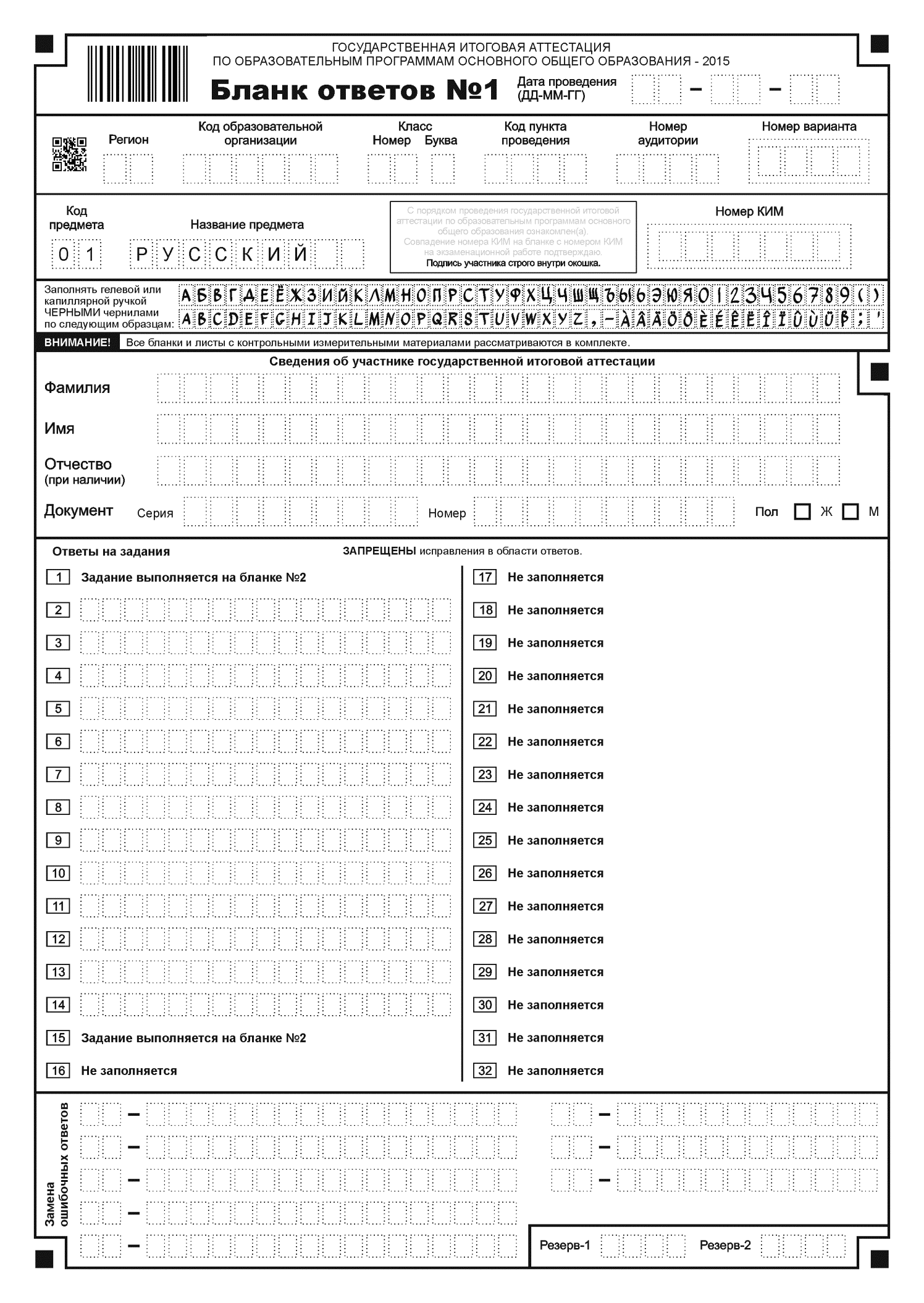 Приложение КИМЫВАРИАНТ 16ОГЭ-2015                                                                         Часть 2Прочитайте текст и выполните задания 2 – 14.(1)С тех пор как он поверил, что, ежедневно тренируясь, сможет научиться летать без ног и снова стать полноценным лётчиком, им овладела жажда жизни и деятельности.(2)Теперь у него была цель жизни: он должен вернуться к профессии истребителя. (3)Ещё в ранней юности привыкший осмысливать свою жизнь, он прежде всего точно определил, что он должен сделать, чтобы достичь этого как можно скорее, не тратя попусту драгоценного времени.(4)Гимнастика ног причиняла острую боль, но Мересьев с каждым днём отводил ей на минуту больше, чем вчера. (5)Это были страшные минуты, когда слёзы сами лились из глаз и приходилось до крови кусать губы, чтобы сдержать невольный стон. (6)После каждого такого упражнения он бессильно падал на подушку с мыслью: сумеет ли он снова возобновить их? (7)Но приходило положенное время, и он принимался за своё.(8)Он часто видел себя во сне здоровым, быстрым. (9)То по тревоге несётся во весь опор к самолёту, с ходу вспрыгивает на крыло, садится в кабину и пробует ногами рули. (10)То вместе с Олей, взявшись за руки, бегут они что есть духу по цветущей степи, бегут босиком, ощущая ласковое прикосновение влажной и тёплой земли. (11)Как тяжело после этого просыпаться!(12)Всё с большим и большим упорством стремился он к намеченной цели, и в упражнениях, которые с таким упорством проводил Алексей, было что-то фанатическое. (13)Никто в палате, конечно, не верил в возможность летать без ног, однако упорство товарища все уважали и, скрывая это за шутками, пожалуй, даже преклонялись перед ним.(14)0днажды летним утром пожилой человек в железных очках принёс ему пару протезов, очень ловко сконструированных и пригнанных по мерке. – (15)Ну, в добрый час, – сказал старый мастер.(16)Мересьев сделал несколько осторожных шагов, и дались они ему, эти первые шаги, с таким трудом, что, дойдя до двери и обратно, он почувствовал, будто бы куль муки втащил на пятый этаж. (17)Добравшись до койки, он повалился на неё грудью, не имея сил даже повернуться на спину.– (18)Спасибо, спасибо, старик, знатная работа, – бормотал Алексей.(19)Пренебрегая болью, он начал заново учиться ходить – взад-вперёд по коридору, размеренно, неутомимо двигался старший лейтенант Мересьев, с каждым днём удлиняя путь.(20)«Славный малый! – думал про него Гвоздев. – (21)Экая силища в этом человеке!»...(22)И вот в оттепельный мартовский день Алексей поднялся на своём истребителе в небо и ощутил вдруг, что машина ему послушна, что он чувствует её всем своим существом. (23)3а какой-то невидимой чертой были подведены итоги его упорных тренировок. (24)Он перешёл эту черту и теперь легко, без напряжения пожинал плоды многих и многих дней тяжёлого труда. (25)Он добился главного, о чём так долго мечтал: он опять летал.(По Б. Полевому)** Полевой Борис Николаевич (Кампов Борис Николаевич) (1908-1981) –русский советский писатель. Широкую известность получила книга «Повесть о настоящем человеке», в основе которой – реальный подвиг Героя Советского Союза лётчика А.П. Маресьева.Ответами к заданиям 2 – 14 являются число, последовательность цифр или слово (словосочетание), которое следует записать в поле ответа в тексте работы.2. В каком варианте ответа содержится информация, необходимая для обоснования ответа на вопрос: «Почему Алексей Мересьев упорно и фанатично тренировался?»1) Им овладела жажда жизни и деятельности.2) Алексей страстно желал вернуться к профессии истребителя.3) Алексей не хотел разочаровывать старого мастера, который сделал ему протезы.4) Он был уверен, что гимнастика вернёт ему здоровье.Ответ: ________________________________.3. Укажите предложение, в котором средством выразительности речи является фразеологизм.1) Гимнастика ног причиняла острую боль, но Мересьев с каждым днём отводил ей на минуту больше, чем вчера.2) Однажды летним утром пожилой человек в железных очках принёс ему пару протезов, очень ловко сконструированных и пригнанных по мерке.3) – Спасибо, спасибо, старик, знатная работа, – бормотал Алексей.4) Он перешёл эту черту и теперь легко, без напряжения пожинал плоды многих и многих дней тяжёлого труда.Ответ: ________________________________.4. Из предложений 10 – 14 выпишите слово, в котором написание приставки определяется её значением – «приближение».Ответ: ________________________________.5. Из предложений 3 – 7 выпишите слово, в котором правописание суффикса определяется правилом:«В полном страдательном причастии прошедшего времени пишется НН».Ответ: ________________________________.6. Замените книжное слово «жажда» в предложении 1 стилистически нейтральным синонимом. Напишите этот синоним.Ответ: ________________________________.7. Замените словосочетание «цель жизни», построенное на основе управления, синонимичным словосочетанием со связью согласование. Напишите получившееся словосочетание.Ответ: __________________________________________.8. Выпишите грамматическую основу предложения 11.Ответ: __________________________________________.9. Среди предложений 1 – 4 найдите предложения с обособленным обстоятельством. Напишите номера этих предложений.Ответ: __________________________________________.10. В приведённых ниже предложениях из прочитанного текста пронумерованы все запятые. Выпишите цифры, обозначающие запятые при вводном слове.Никто в палате,1 конечно,2 не верил в возможность летать без ног,3 однако упорство товарища все уважали и,4 скрывая это за шутками,5 пожалуй,6 даже преклонялись перед ним.Ответ: __________________________________________.11. Укажите количество грамматических основ в предложении 5. Ответ запишите цифрой.Ответ: __________________________________________.12. В приведённых ниже предложениях из прочитанного текста пронумерованы все запятые. Выпишите цифры, обозначающие запятые между частями сложного предложения, связанными подчинительнойсвязью.Мересьев сделал несколько осторожных шагов,1 и дались они ему,2 эти первые шаги,3 с таким трудом,4 что,5 дойдя до двери и обратно,6 он почувствовал,7 будто бы куль муки втащил на пятый этаж.Ответ: __________________________________________.13. Среди предложений 1 - 3 найдите сложноподчинённые предложения споследовательнымподчинениемпридаточных.Напишите номера этих предложений.Ответ: __________________________________________.14. Среди предложений 22 - 25 найдите сложное предложение с бессоюзной и союзной подчинительной связью между частями. Напишите номер этого предложения.Ответ: __________________________________________.Часть 3Используя прочитанный текст из части 2, выполните на отдельном листе ТОЛЬКО ОДНО из заданий: 15.1, 15.2 или 15.3. Перед написанием сочинения запишите номер выбранного задания: 15.1, 15.2 или 15.3.15.1. Напишите сочинение-рассуждение, раскрывая смысл высказываниясовременного учёного Светланы Ивановны Львовой: «Пунктуационные знаки имеют своё определённое назначение в письменной речи. Как и каждая нота, пунктуационный знак имеет своё определённое место в системе письма, имеет свой неповторимый “характер”». Аргументируя свой ответ, приведите 2 (два) примера из прочитанного текста.Приводя примеры, указывайте номера нужных предложений или применяйте цитирование.Вы можете писать работу в научном или публицистическом стиле, раскрывая тему на лингвистическом материале. Начать сочинение Вы можете словами С.И. Львовой. Объём сочинения должен составлять не менее 70 слов.Сочинение пишите аккуратно, разборчивым почерком.15.2. Напишите сочинение-рассуждение. Объясните, как Вы понимаете смысл фразы: «Славный малый! – думал про него Гвоздев. – Экая силища в этом человеке!».Приведите в сочинении два аргумента из прочитанного текста, подтверждающие Ваши рассуждения. Приводя примеры, указывайте номера нужных предложений или применяйте цитирование.Объём сочинения должен составлять не менее 70 слов.Сочинение пишите аккуратно, разборчивым почерком.15.3. Как Вы понимаете значение слова САМОВОСПИТАНИЕ? Сформулируйте и прокомментируйте данное Вами определение.Напишите сочинение-рассуждение на тему: «Что такое самовоспитание», взяв в качестве тезиса данное Вами определение.Аргументируя свой тезис, приведите 2 (два) примера – аргумента, подтверждающих Ваши рассуждения: один пример – аргумент приведите из прочитанного текста, а второй – из Вашего жизненного опыта. Объём сочинения должен составлять не менее 70 слов.Если сочинение представляет собой пересказанный или полностью переписанный исходный текст без каких бы то ни было комментариев, то такая работа оценивается нулем баллов. Сочинение пишите аккуратно, разборчивым почерком.Текст для изложения Человек совершил проступок или даже преступление. Или просто не оправдал надежд, которые на него возлагали. Ищут объяснений. Ищет их и он сам. Чаще не столько объяснения, сколько оправдания. Окружающие и он сам винят семью, школу, коллектив, обстоятельства.Не следует забывать, какую роль в своей собственной судьбе играет сам человек, забывать о важной, а может быть важнейшей, части воспитания – самовоспитании. Ведь из всех обстоятельств, формирующих человека, важнейшее – сознательное отношение к собственной жизни, к собственным мыслям и планам, и прежде всего – к собственным действиям.Самовоспитание начинается с самооценки. Если человек начинает находить в каждом деле непреодолимые препятствия, теряет уверенность в себе, значит, у него формируется заниженная самооценка. Не менее опасна и завышенная самооценка, когда человек считает себя всегда и во всем правым и не прислушивается к мнению других. Только умение адекватно оценивать свои возможности позволяет правильно сформулировать жизненные цели и добиваться их.(По С.Л. Львову) 140 словОТВЕТЫВАРИАНТ 16ОГЭ-2015Проверка задания 1Проверка заданий 2 – 14 ВАРИАНТ 28ОГЭ-2015                                                                         Часть 2Прочитайте текст и выполните задания 2 – 14.(1)Жил в станице старый-престарый дед. (2)Все давно позабыли его фамилию и имя, звали просто Гриничка...(3)Дед Гриничка любил петь песни. (4)Сядет, бывало, на завалинку, зажмёт отполированный руками костыль и начинает петь. (5)Он пел хорошо, молодым, совсем не скрипучим, как у его односельчан, голосом, пел старинные казачьи песни. (6)Закрыв глаза, закинув простоволосую белую голову чуть назад, он мог выводить целыми днями, помогая песне плавными взмахами руки.(7)Ребятишки всегда собирались вокруг него, ложились на траву, подперев кулачками непутёвые головы и пораскрыв рты, слушали, как сказку. (8)Песни плыли про удалых казаков, про ворогов окаянных, про Дон-батюшку. (9)Песен Гриничка знавал много и редко когда повторял одни и те же. (10)Говорят, что дед был лихим казаком-рубакой в молодости, за удаль награждён «Георгием», был запевалой в казачьей сотне от станицы.(11)Он пел протяжно, с надрывом и какой-то нечеловеческой грустью. (12)Приходили его слушать нередко и взрослые: сядут вокруг деда, а Гриничка, никого не замечая, как бы разговаривая с самим собой, пел и пел...(13)Его однополчане почти все перемёрли, оставшиеся охали и болели, а он, к удивлению всех, ужился со своей старостью. (14)Многие считали, что именно песни держали дух бодрым, худое тело – прямым, а глаза – острыми и молодыми.(15)Жил Гриничка один в полуразвалившейся, крытой соломой хате. (16)Получал пенсию за убитых на войне сыновей, изредка забегала прибраться и постирать дочь, живущая на другом краю станицы. (17)Она, говорят, несколько раз уводила к себе жить старика, но проходило время, он опять возвращался на свою завалинку.(18)Много историй и сказок знал дед, но все сказы начинал и завершал удалой или грустной песней. (19)Казалось, смежив глаза, представлял он себя молодым, чинно сидящим за столом заполошной казачьей свадьбы, или летел он на коне в атаку. (20)Тогда он вскакивал и показывал, как рубали австрияков.– (21)Шашки вон! – командовал старик, тряс узловатыми землистыми пальцами свой дубовый костыль и одним махом срубал метёлки жирной лебеды. (22)Потом садился, долго сидел бесшумный, что-то перебирая сизыми губами, отыскивая, как на чётках, нужный камушек, и как бы сама собой сначала тихо, потом всё сильней и отчётливей, неторопливо и просторно, как сама степь, с губ его текла песня, грустная, горькая, как полынь, о казачке, не дождавшейся мужа с войны, и сиротинушках детках её, напрасно убитой горлице, об умирающем ямщике и наказе его или ещё о чём-то таком, что сердце сводило печалью, навёртывалась горячая слеза. (23)Ребятня шмыгает носами и вытирает чумазыми ладошками большие, ещё глупые глазёнки...(24)А Гриничка всё пел! (25)Постепенно голос его креп, старик вставал и, отмахнув корявые руки назад, как бы приглашал взглянуть на это прошлое... (26)Раскатисто, могуче пел о казачьих набегах и удалом Стеньке Разине. (27)Жгуч и пронзителен взгляд из-под сивых и лохматых бровей! (28)И не приведи Бог, если он отыскивал в ком-то скрытую червоточину! (29)Ходили к нему, как на исповедь, ходили за негласным советом: как жить? (30)Чего стоишь? (31)Что можешь оставить после себя?(32)Когда Гриничка пел, теплела душа, и уходил дурман суетного дня, и каждый становился добрей и чище.(По Ю. Сергееву)**Сергеев Юрий Васильевич (род.в.) –современный русский писатель. Главной темой творчества является тема Родины.Ответами к заданиям 2 – 14 являются число, последовательность цифр или слово (словосочетание), которое следует записать в поле ответа в тексте работы.2. В каком предложении текста содержится предположение, почему Гриничка «ужился со своей старостью»?1) Говорят, что дед был лихим казаком-рубакой в молодости, за удаль награждён «Георгием», был запевалой в казачьей сотне от станицы.2) Приходили его слушать нередко и взрослые: сядут вокруг деда, а Гриничка, никого не замечая, как бы разговаривая с самим собой, пел и пел...3) Многие считали, что именно песни держали дух бодрым, худое тело – прямым, а глаза  – острыми и молодыми.4) Ходили к нему, как на исповедь, ходили за негласным советом: как жить? Ответ: ________________________________.3. Укажите предложение, в котором средством выразительности речи является метафора.1)  Много историй и сказок знал дед, но все сказы начинал и завершал удалой или грустной песней.2)  Ребятишки всегда собирались вокруг него, ложились на траву, подперев кулачками непутёвые головы и пораскрыв рты, слушали, как сказку.3) – Шашки вон! – командовал старик, тряс узловатыми землистыми пальцами свой дубовый костыль и одним махом срубал метёлки жирной лебеды.4) Потом садился, долго сидел бесшумный, что-то перебирая сизыми губами, отыскивая, как на чётках, нужный камушек, и как бы сама собой сначала тихо, потом всё сильней и отчётливей, неторопливо и просторно, как сама степь, с губ его текла песня, грустная, горькая, как полынь, о казачке, не дождавшейся мужа с войны, и сиротинушках детках её, напрасно убитой горлице, об умирающем ямщике и наказе его или ещё о чём-то таком, что сердце сводило печалью, навёртывалась горячая слеза.Ответ: ________________________________.4. Из предложений 21-23 выпишите слово, в котором правописание приставки зависит от глухости – звонкости последующего согласного.Ответ: ________________________________.5. Из предложений 3-6 выпишите слово, в котором правописание -НН- определяется правилом: «В суффиксах страдательных причастий прошедшего времени пишется НН».Ответ: ________________________________.6. Замените книжное слово «смежив» в предложении 19стилистически нейтральным синонимом. Напишите это слово.Ответ: ________________________________.7. Замените словосочетание «казачьи набеги», построенное на основе согласования, синонимичным словосочетанием со связью управление. Напишите получившееся словосочетание.Ответ: ________________________________.8. Выпишите грамматическую основу предложения 6.Ответ: ________________________________.9. Среди предложений 7-11 найдите предложение, осложнённое однородными обособленными обстоятельствами. Напишите номер этого предложения.Ответ: ________________________________.10. В приведённых ниже предложениях из прочитанного текста пронумерованы все запятые. Выпишите цифры, обозначающие запятые при вводных конструкциях.Его однополчане почти все перемёрли,1 оставшиеся охали и болели,2 а он,3 к удивлению всех,4 ужился со своей старостью. Многие считали,5 что именно песни держали дух бодрым,6 худое тело – прямым,7 а глаза – острыми и молодыми.Жил Гриничка один в полуразвалившейся,8 крытой соломой хате. Получал пенсию за убитых на войне сыновей,9 изредка забегала прибраться и постирать дочь,10 живущая на другом краю станицы. Она,11 говорят,12 несколько раз уводила к себе жить старика,13 но проходило время,14 он опять возвращался на свою завалинку.Ответ: ________________________________.11. Укажите количество грамматических основ в предложении 32. Ответ запишите цифрой.Ответ: ________________________________.12. В приведённых ниже предложениях из прочитанного текста пронумерованы все запятые. Выпишите цифру(-ы), обозначающую(-ие) запятую(-ые) между частями сложного предложения, связанными сочинительной связью.Много историй и сказок знал дед,1 но все сказы начинал и завершал удалой или грустной песней. Казалось,2 смежив глаза,3 представлял он себя молодым,4 чинно сидящим за столом заполошной казачьей свадьбы,5 или летел он на коне в атаку. Тогда он вскакивал и показывал,6 как рубали австрияков. – Шашки вон! – командовал старик,7 тряс узловатыми землистыми пальцами свой дубовый костыль и одним махом срубал метёлки жирной лебеды.Ответ: ________________________________.13. Среди предложений 22-28 найдите бессоюзное сложное предложение. Напишите номер этого предложения.Ответ: ________________________________.14. Среди предложений 27-32 найдите сложное предложение с подчинительной и сочинительной связью между частями. Напишите номер этого предложения.Ответ: ________________________________.Часть 3Используя прочитанный текст из части 2, выполните на отдельном листе ТОЛЬКО ОДНО из заданий: 15.1, 15.2 или 15.3. Перед написанием сочинения запишите номер выбранного задания: 15.1, 15.2 или 15.3.15.1. Напишите сочинение-рассуждение, раскрывая смысл высказывания известного лингвиста М.В. Панова: «Язык подобен многоэтажному зданию. Его этажи – единицы: звук, ..., слово, словосочетание, предложение... И каждая из них занимает своё место в системе, каждая выполняет свою работу». Аргументируя свой ответ, приведите 2 примера из прочитанного текста.Приводя примеры, указывайте номера нужных предложений или применяйте цитирование.Вы можете писать работу в научном или публицистическом стиле, раскрывая тему на лингвистическом материале. Начать сочинение Вы можете словами М.В. Панова.Объём сочинения должен составлять не менее 70 слов.Сочинение пишите аккуратно, разборчивым почерком.15.2. Напишите сочинение-рассуждение. Объясните, как вы понимаете смысл финала текста: «Когда Гриничка пел, теплела душа, и уходил дурман суетного дня, и каждый становился добрее и чище». Приведите в сочинении два аргумента из прочитанного текста, подтверждающие Ваши рассуждения. Приводя примеры, указывайте номера нужных предложений или применяйте цитирование.Объём сочинения должен составлять не менее 70 слов.Сочинение пишите аккуратно, разборчивым почерком.15.3.  Как Вы понимаете значение слова КРАСОТА? Сформулируйте и прокомментируйте данное Вами определение. Напишите сочинение-рассуждение на тему: «Что такое красота», взяв в качестве тезиса данное Вами определение. Аргументируя свой тезис, приведите 2 (два) примера – аргумента, подтверждающих Ваши рассуждения: один пример – аргумент приведите из прочитанного текста, а второй – из Вашего жизненного опыта. Объём сочинения должен составлять не менее 70 слов.Если сочинение представляет собой пересказанный или полностью переписанный исходный текст без каких бы то ни было комментариев, то такая работа оценивается нулем баллов. Сочинение пишите аккуратно, разборчивым почерком.Текст для изложения Были ли у человеческого искусства два пути с самого начала, или оно раздвоилось гораздо позже? Что же было вначале: потребность души поделиться своей красотой с другим человеком или потребность человека украсить свой боевой топор? А если потребность души, если просто накопившееся в душе потребовало выхода и изумления, то не всё ли равно, на что ему было излиться: на полезные орудия труда или просто на подходящую для этого поверхность прибрежной гладкой скалы?Красота окружающего мира: цветка и полета ласточки, туманного озера и звезды, восходящего солнца и пчелиного сота, дремучего дерева и женского лица – вся красота окружающего мира постепенно аккумулировалась в душе человека, потом неизбежно началась отдача. Изображение цветка или оленя появилось на рукоятке боевого топора. Изображение солнца или птицы украсило берестяное ведёрко либо первобытную глиняную тарелку. Ведь до сих пор народное искусство носит ярко выраженный прикладной характер. Всякое украшенное изделие – это прежде всего изделие, будь то солонка, дуга, ложка, трепало, салазки, полотенце, детская колыбелька...Потом уж искусство отвлеклось. Рисунок на скале не имеет никакого прикладного характера. Это просто радостный или горестный крик души. От никчемного рисунка на скале до рисунка Рембрандта, оперы Вагнера, скульптуры Родена, романа Достоевского, стихотворения Блока, пируэта Галины Улановой...(По В.А. Солоухину) 191 словоОТВЕТЫВАРИАНТ 28ОГЭ-2015Проверка задания 1Проверка заданий 2 – 14 ВАРИАНТ 31ОГЭ-2015                                                                         Часть 2Прочитайте текст и выполните задания 2 – 14.(1)Елена Михайловна всегда с удовольствием ждала встречи с седьмым «А», потому что они были её любимцами и уроки в этом классе становились ежедневным праздником. (2)Но улыбка погасла на её лице, едва она открыла дверь в класс. (3)Ребята, словно не заметив её прихода, поднимались вяло и неохотно, а Вовка Нефёдов был единственным, кто не встал совсем. (4)Это было непохоже на него, потому что мальчик был так запуган своим строгим отцом, что он по привычке боялся всех и вся и никогда не позволил бы себе малейшего нарушения дисциплины. (5)Учёба давалась ему с трудом, но он был прилежен и исполнителен. – (6)Садитесь... (7)Ребята, что произошло? (8)Володя, что с тобой? – встревожилась Елена Михайловна.(9)Не ответив, этот рослый мальчик, выше всех в классе, почти юноша, вдруг заплакал навзрыд, как маленький. (10)Димка Усов вяло произнёс:– (11)От англичанки попало... (12)Отца вызывают... (13)Как будто мы маленькие! (14)Тут словно плотину прорвало:– (15)Да ну её! (16)Чуть что – отца да отца! (17)У Вовки, знаете, какой отец?– (18)К произношению придирается!– (19)Отец с Вовки шкуру спустит!(20)Глаза ребят горели откровенной ненавистью к молодой учительнице.(21)Елена Михайловна, вспомнив о педагогической этике, начала заступаться за коллегу:– (22)Погодите, ребята, нельзя ничего делать сгоряча, так можно и дров наломать. (23)Но, раз уж зашла речь, скажу: Серафима Кузьминична отлично знает свой предмет...(24)Словно забыв об уважении к Елене Михайловне, ребята невежливо перебили её:– (25)Ну и что?– (26)А зачем она людей оскорбляет?– (27)Мы и лодыри, и бестолочь, и бить нас некому... (28)Елена Михайловна продолжила:– (29)Верно, она строга и требовательна, и это хорошо: лучше будете знать английский.(30)Но унять возбуждённых ребят было, конечно, уже невозможно.– (31)А мы не хотим привыкать!– (32)Другие учителя тоже строгие, а мы их любим!– (33)Пусть нам дадут другого преподавателя!– (34)Хватит! (35)Всё ясно. (36)Продолжим урок!(37)Урок русского языка, хотя и начался с большим опозданием, но прошёл организованно, в обычной деловой обстановке.(37)Елена Михайловна про себя решила предложить коллеге обсудить ситуацию, но, войдя после занятий в учительскую, она увидела, как англичанка распекала бледного до синевы Вовку Нефёдова. (39)Рядом стоял его отец, такой же высокий, худой, как его сын, и так же покорно слушал Серафиму Кузьминичну, иногда бросая на сына взгляд, ясно говоривший: «Ну подожди, будет тебе дома!»(40)Вечером, наедине с собой, Елена Михайловна долго обдумывала случившееся.(41)«Они же просили меня помочь им!!! (42)Просили как старшего товарища, как друга, которому доверяют! (43)Я виновата перед ними! (44)3автра же поговорю с ребятами!»(По Л. Захаровой)** Л. Захарова –  современная российская писательница.Ответами к заданиям 2 – 14 являются число, последовательность цифр или слово (словосочетание), которое следует записать в поле ответа в тексте работы.2. В каком варианте ответа содержится информация, необходимая для обоснования ответа на вопрос:«Почему Елена Михайловна не смогла вовремя начать урок?»1)  Ученики седьмого «А» не заметили, что урок уже начался и в класс вошла учительница.2)  Вовку Нефёдова пришлось долго утешать.3)  Елена Михайловна решила рассказать ребятам, каким хорошим учителем является англичанка Серафима Кузьминична.4)  Одноклассники возбуждённо обсуждали проблемную ситуацию.Ответ: ________________________________.3. Укажите   предложение,   в   котором   средством   выразительности   речи является фразеологизм. 1) Но улыбка погасла на её лице, едва она открыла дверь в класс.2) Учёба давалась ему с трудом, но он был прилежен и исполнителен.3) – Погодите, ребята, нельзя ничего делать сгоряча, так можно и дров наломать.4) Не ответив, этот рослый мальчик, выше всех в классе, почти юноша, вдруг заплакал навзрыд, как маленький.Ответ: ________________________________.4. Из предложений 19-23 выпишите слово, в котором правописание приставки зависит от глухости – звонкости последующего согласного.Ответ: ________________________________.5. Из предложений 29-37 выпишите слово, в котором правописание суффикса определяется правилом: «В полных страдательных причастиях прошедшего времени пишется НН»?Ответ: ________________________________.6. Замените разговорное слово «распекала» в предложении 38 стилистически нейтральным синонимом. Напишите этот синоним.Ответ: ________________________________.7. Замените словосочетание «просили помочь», построенное на основе примыкания, синонимичным словосочетанием со связью управление. Напишите получившееся словосочетание.Ответ: ________________________________.8. Выпишите грамматическую основу предложения 33.Ответ: ________________________________.9. Среди предложений 37 – 41 найдите предложение с обособленными согласованными определениями. Напишите номер этого предложения.Ответ: ________________________________.10. В приведённых ниже предложениях из прочитанного текста пронумерованы все запятые. Выпишите цифры, обозначающие запятые при вводном слове.Верно,1 она строга и требовательна,2 и это хорошо: лучше будете знать английский.Но унять возбуждённых ребят было,3 конечно,4 уже невозможно.Ответ: ________________________________.11. Укажите количество грамматических основ в предложении 23. Ответ запишите цифрой.Ответ: ________________________________.12. В приведённых ниже предложениях из прочитанного текста пронумерованы все запятые. Выпишите цифры, обозначающие запятые между частями сложного предложения, связанными подчинительной связью.Но улыбка погасла на её лице,1 едва она открыла дверь в класс. Ребята,2 словно не заметив её прихода,3 поднимались вяло и неохотно,4 а Вовка Нефёдов был единственным,5 кто не встал совсем.Ответ: ________________________________.13. Среди предложений 1 – 5 найдите сложное предложение с однородным подчинением придаточных. Напишите номер этого предложения.Ответ: ________________________________.14. Среди предложений 38 – 42 найдите сложное предложение с союзной сочинительной и подчинительной связью между частями. Напишите номер этого предложения.Ответ: ________________________________.Часть 3Используя прочитанный текст из части 2, выполните на отдельном листе ТОЛЬКО ОДНО из заданий: 15.1, 15.2 или 15.3. Перед написанием сочинения запишите номер выбранного задания: 15.1, 15.2 или 15.3.15.1. Напишите сочинение-рассуждение, раскрывая смысл высказывания французского философа П. Рикёра: «Язык – это то, благодаря чему, с помощью чего мы выражаем себя и вещи».Аргументируя свой ответ, приведите 2 примера из прочитанного текста.Приводя примеры, указывайте номера нужных предложений или применяйте цитирование.Вы можете писать работу в научном или публицистическом стиле, раскрывая тему на лингвистическом материале. Начать сочинение Вы можете словами  П. Рикёра.Объём сочинения должен составлять не менее 70 слов.Сочинение пишите аккуратно, разборчивым почерком.15.2. Напишите сочинение-рассуждение. Объясните, как вы понимаете слова учительницы Елены Михайловны: «Они же просили меня помочь им!!! Просили как старшего товарища, как друга, которому доверяют! Я виновата перед ними!»Приведите в сочинении два аргумента из прочитанного текста, подтверждающие Ваши рассуждения. Приводя примеры, указывайте номера нужных предложений или применяйте цитирование.Объём сочинения должен составлять не менее 70 слов.Сочинение пишите аккуратно, разборчивым почерком.15.3.  Как Вы понимаете значение слова УЧИТЕЛЬ? Сформулируйте и прокомментируйте данное Вами определение. Напишите сочинение-рассуждение на тему: «Каким должен быть учитель», взяв в качестве тезиса данное Вами определение. Аргументируя свой тезис, приведите 2 (два) примера – аргумента, подтверждающих Ваши рассуждения: один пример – аргумент приведите из прочитанного текста, а второй – из Вашего жизненного опыта. Объём сочинения должен составлять не менее 70 слов.Если сочинение представляет собой пересказанный или полностью переписанный исходный текст без каких бы то ни было комментариев, то такая работа оценивается нулем баллов. Сочинение пишите аккуратно, разборчивым почерком.Текст для изложения Как и всякий квалифицированный, целенаправленный, планомерный и систематический труд, учитель – это профессия, специальность. Но это особенная, не сравнимая ни с каким другим делом, профессия. Она отличается рядом особенных свойств и качеств.Объект труда учителя – духовная жизнь формирующегося человека – ум, чувства, воля, убежденность, самосознание. Важнейшие инструменты воздействия учителя на духовный мир школьника – слово, красота окружающего мира и искусства, создание обстоятельств, в которых наиболее ярко выражаются чувства – весь эмоциональный спектр человеческих отношений. Поэтому учительская профессия – это человековедение, постоянное, никогда не прекращающееся проникновение в сложный духовный мир человека.Конечный результат педагогического труда можно увидеть не сразу, не сегодня, не завтра, а через очень продолжительное время. То, что учитель сделал, сказал, сумел внушить ребенку, иногда сказывается через пять, десять лет. От учителя, от его умения, мастерства, искусства, мудрости зависит здоровье, разум, характер, воля, патриотизм, интеллект человека. Иными словами, зависит настоящее и будущее ученика. Поэтому очень важно верить в возможность успешного воспитания каждого ребенка. Безграничная вера в человека, в его будущее – вот что должно жить в душе человека, который решил посвятить свою жизнь благородному учительскому труду.(По В.А. Сухомлинскому) 171 словоОТВЕТЫВАРИАНТ 31ОГЭ-2015Проверка задания 1Проверка заданий 2 – 14 ВАРИАНТ 32ОГЭ-2015                                                                         Часть 2Прочитайте текст и выполните задания 2 – 14.(1)Я резко обернулась и увидела дикое: молча, злобно, неумело Сева Агапов колотил Аллочку Ощепкову, а та сопротивлялась точно кошка – так же молча, злобно и неумело.(2)Я подскочила к Севе, встряхнула его, чтобы он опомнился, пришёл в себя, дёрнула за руку, и без всякого перехода, с той же яростью Сева стал бить по моей руке свободным кулаком, грязно ругаясь.(3)Я, ошеломлённая, приговаривала на его удары: – (4)Сева! (5)Севочка! (6)Сева!(7)Сильным драчливым движением он обрушился всем телом на мою руку и вырвался.(8)Дверь хлопнула, а я заплакала. (9)От неожиданности, страха, бессилия. (10)За-выла в полный голос.(11)Что делать, я тогда была начинающим учителем и часто плакала. (12)Мне многое было внове, а это – страшней всего – недетская детская брань.(13)Теперь-то, десять лет спустя, пройдя многое и хлебнув разного, отвыкнув от слёз и привыкнув к жёсткости подлинной правды, я твёрдо знаю, что учитель должен уметь погрузиться в человека и не всегда – далеко не всегда! – там, в глубине, найдёт он благоухающие цветы, порой бывает как раз наоборот. (14)Но не надо пугаться! (15)Надо браться за дело, закатав рукава. (16)Надо брать в руки мотыгу и, несмотря на тягость и грязь, спотыкаясь, заходя в тупики и снова возвращаясь, осушать болото, пока на его месте не зацветут сады!(17)Нет стыдных положений, есть стыдное – или стыдливое – отношение к делу, и я не раз ощущала особый прилив чистоты и ясности, с упоением вышвыривая из самых потайных закоулков детских душ дрянное, подлое, низменное, которого, кстати сказать, не так уж и мало едва ли не в каждом человеке.Испуг и паника не самый лучший выход из положения для учителя, который услышал ругань или увидел гадость. (19)Давай-ка за дело, да лучше втихомолку, но по-настоящему, без суеты и восклицаний!(20)Самое тяжкое в учителе, самое неизлечимое – коли он трясётся за свой престиж, боится признать ошибку да ещё в ошибке упрямится. (21)Этот камень тяжек, и самый для учителя тяжкий грех валить, пользуясь авторитетом профессии, с больной головы на здоровую, да ещё ежели голова эта малая, ученическая...(22)Повторю снова, что это – моё нынешнее понимание проблемы, когда слёзы мои пересохли, но не оттого, что иссяк родник, а оттого, что стала сдержаннее, а любовь моя разумней и сердце, выходит, опытней.(23)Тогда же Севина брань – точно залпы расстрела.(24)Но я отревела своё, подсунула снова лицо под ледяную струйку, приложила мокрый платок к Аллочкиным синякам, и вышли мы с ней в коридор, чтобы отвечать перед педсоветом. (25)Алла – за пожар, я – за судьбу первого «Б».(По А. Лиханову*)* Лиханов Альберт Анатольевич (род.в.) – писатель, журналист, председатель Российского детского фонда. Особое внимание в своих произведениях писатель уделяет роли семьи и школы в воспитании ребёнка, в формировании его характера.Ответами к заданиям 2 – 14 являются число, последовательность цифр или слово (словосочетание), которое следует записать в поле ответа в тексте работы.2. В каком варианте ответа содержится информация, необходимая для обоснования ответа на вопрос: «Почему учительница, повзрослев и набравшись опыта, перестала плакать, сталкиваясь с проблемными ситуациями?»1) Учительница привыкла к «жестокости подлинной правды».2) Учительница поняла, что в детях очень много дрянного, подлого, низменного и исправить всех невозможно.3)  Детская ругань или дурной поступок не повод, чтобы расстраиваться.4) Учительница поняла, что «слезами горю не поможешь» и только упорной работой можно искоренить детские недостатки.Ответ: ________________________________.3. Укажите предложение, в котором средством выразительности речи является метафора.1) Надо брать в руки мотыгу и, несмотря на тягость и грязь, спотыкаясь, заходя в тупики и снова возвращаясь, осушать болото, пока на его месте не зацветут сады!2) Что делать, я тогда была начинающим учителем и часто плакала.3) Тогда же Севина брань – точно залпы расстрела.4) Но я отревела своё, подсунула снова лицо под ледяную струйку, приложила мокрый платок к Аллочкиным синякам, и вышли мы с ней в коридор, чтобы отвечать перед педсоветом.Ответ: ________________________________.4. Из предложений 1-4 выпишите слово, в котором правописание приставки определяется её значением – «приближение».Ответ: ________________________________.5. Из предложений 13-17 выпишите слово, в котором правописание суффикса определяется правилом: «В прилагательных, образованных с помощью суффикса -Н- от существительных с основой на Н, пишется НН»Ответ: ________________________________.6. Замените разговорное слово «вышвыривая» в предложении 17 стилистически нейтральным синонимом. Напишите этот синоним.Ответ: ________________________________.7. Замените словосочетание «детская брань», построенное на основе согласования, синонимичным словосочетанием со связью управление.Напишите получившееся словосочетание.Ответ: ________________________________.8. Выпишите грамматическую основу предложения 14.Ответ: ________________________________.9. Среди предложений 1-7 найдите предложение собособленным согласованнымопределением. Напишите номер этого предложения.Ответ: ________________________________.10. В приведённом ниже предложении из прочитанного текста пронумерованы все запятые. Выпишите цифры, обозначающие запятые при вводной конструкции.Нет стыдных положений,1 есть стыдное – или стыдливое – отношение к делу,2 и я не раз ощущала особый прилив чистоты и ясности,3 с упоением вышвыривая из самых потайных закоулков детских душ дрянное,4 подлое,5 низменное,6 которого,7 кстати сказать,8 не так уж и мало едва ли не в каждом человеке.Ответ: ________________________________.11. Укажите количество грамматических основ в предложении 17. Ответ запишите цифрой.Ответ: ________________________________.12.В приведённом ниже предложении из прочитанного текста пронумерованы все запятые. Выпишите цифры, обозначающие запятые между частями сложного предложения, связанными подчинительной связью.Я подскочила к Севе,1 встряхнула его,2 чтобы он опомнился,3 пришёл в себя,4 дёрнула за руку,5 и без всякого перехода,6 с той же яростью Сева стал бить по моей руке свободным кулаком,7 грязно ругаясь.Ответ: ________________________________.13. Среди предложений 22 – 25 найдите сложное бессоюзное предложение. Напишите номер этого предложения.Ответ: ________________________________.14. Среди предложений 13 – 17 найдите сложное предложение с бессоюзной и союзной сочинительной и подчинительной связью между частями. Напишите номер этого предложения.Ответ: ________________________________.Часть 3Используя прочитанный текст из части 2, выполните на отдельном листе ТОЛЬКО ОДНО из заданий: 15.1, 15.2 или 15.3. Перед написанием сочинения запишите номер выбранного задания: 15.1, 15.2 или 15.3.15.1. Напишите сочинение-рассуждение, раскрывая смысл высказывания, взятого из учебника русского языка: «Фразеологизмы – неизменные спутники нашей речи. Мы часто пользуемся ими в повседневной речи, порой даже не замечая, ведь многие из них привычны и знакомы с детства».Аргументируя свой ответ, приведите 2 примера из прочитанного текста.Приводя примеры, указывайте номера нужных предложений или применяйте цитирование.Вы можете писать работу в научном или публицистическом стиле, раскрывая тему на лингвистическом материале. Начать сочинение Вы можете с приведённого высказывания.Объём сочинения должен составлять не менее 70 слов.Сочинение пишите аккуратно, разборчивым почерком.15.2. Напишите сочинение-рассуждение. Объясните, как вы понимаете смысл конца текста: «…и вышли мы с ней в коридор, чтобы отвечать перед педсоветом. Алла – за пожар, я – за судьбу первого «Б».Приведите в сочинении два аргумента из прочитанного текста, подтверждающие Ваши рассуждения. Приводя примеры, указывайте номера нужных предложений или применяйте цитирование.Объём сочинения должен составлять не менее 70 слов.Сочинение пишите аккуратно, разборчивым почерком.15.3. Как Вы понимаете значение слова УЧИТЕЛЬ? Сформулируйте и прокомментируйте данное Вами определение. Напишите сочинение-рассуждение на тему: «Каким должен быть учитель», взяв в качестве тезиса данное Вами определение. Аргументируя свой тезис, приведите 2 (два) примера – аргумента, подтверждающих Ваши рассуждения: один пример – аргумент приведите из прочитанного текста, а второй – из Вашего жизненного опыта. Объём сочинения должен составлять не менее 70 слов.Если сочинение представляет собой пересказанный или полностью переписанный исходный текст без каких бы то ни было комментариев, то такая работа оценивается нулем баллов. Сочинение пишите аккуратно, разборчивым почерком.Текст для изложения Как и всякий квалифицированный, целенаправленный, планомерный и систематический труд, учитель – это профессия, специальность. Но это особенная, не сравнимая ни с каким другим делом, профессия. Она отличается рядом особенных свойств и качеств.Объект труда учителя – духовная жизнь формирующегося человека – ум, чувства, воля, убежденность, самосознание. Важнейшие инструменты воздействия учителя на духовный мир школьника – слово, красота окружающего мира и искусства, создание обстоятельств, в которых наиболее ярко выражаются чувства – весь эмоциональный спектр человеческих отношений. Поэтому учительская профессия – это человековедение, постоянное, никогда не прекращающееся проникновение в сложный духовный мир человека.Конечный результат педагогического труда можно увидеть не сразу, не сегодня, не завтра, а через очень продолжительное время. То, что учитель сделал, сказал, сумел внушить ребенку, иногда сказывается через пять, десять лет. От учителя, от его умения, мастерства, искусства, мудрости зависит здоровье, разум, характер, воля, патриотизм, интеллект человека. Иными словами, зависит настоящее и будущее ученика. Поэтому очень важно верить в возможность успешного воспитания каждого ребенка. Безграничная вера в человека, в его будущее – вот что должно жить в душе человека, который решил посвятить свою жизнь благородному учительскому труду.(По В.А. Сухомлинскому) 171 словоОТВЕТЫВАРИАНТ 32ОГЭ-2015Проверка задания 1Проверка заданий 2 – 14 вопросответпримерКак начать?Дать толкование слова.Дружба– это бескорыстные личные взаимоотношения между людьми, основанные на доверии, искренности, взаимных симпатиях, общих интересах и увлечениях. Как начать?Дать толкование слова.Сострадание–этосочувствие, вызываемое несчастьем или бедой другого человека или животного. Сострадание обязательно  должно быть действенным, должно проявляться в добрых поступках, в помощи нуждающимся.Как начать?Начать с вопроса и ответа на данный вопросЧто такоечеловечность? На мой взгляд, человечность – это нравственное качество человека. Люди, обладающие таким качеством, уважают других, сочувствуют им, приходят на помощь в трудную минуту.Как начать?Начать с небольшого рассуждения об актуальности и жизненности этого этического понятияСовременный мир, к сожалению, наполнен злобой и агрессией, поэтому люди должны быть внимательнее и добрее друг к другу. Мне кажется, поэтому человечность, то есть доброжелательное, уважительное и терпимое отношение к людям, так нужна сегодня. Как начать?Начать с чьего - либо высказывания и его комментированияЧто такое сострадание? На этот вопрос очень точно ответил русский писатель Фёдор Михайлович Достоевский: «Сострадание есть высочайшая форма человеческого существования». Думаю, человек не может называться человеком, если не способен на добрые поступки, на сочувствие…Как начать?Начать с чьего - либо высказывания и его комментированияЧто такое человечность? На этот вопрос очень точно ответил немецкий философ Иммануил Кант: «Человечность – это способность участвовать в судьбе других людей». Лучше и не скажешь. Как начать?Начать с чьего - либо высказывания и его комментированияЧто такое доброта? Чтобы ответить на этот вопрос, обращусь к словам Генри Дейвида, который сказал: «Доброта – это единственное одеяние, которое никогда не ветшает». Действительно, такое качество, как доброта, вне времени: оно всегда будет необходимо людям.Как связать вступление и аргументы?Можно связать вступление и аргументацию такими предложениямиЧтобы подтвердить сказанное, проанализируем предложенный текст (автор) и жизненные наблюдения.Как связать вступление и аргументы?Можно связать вступление и аргументацию такими предложениямиПроиллюстрировать это этическое понятие можно на примере текста (ФИО автор) и жизненного опыта.Как связать вступление и аргументы?Можно связать вступление и аргументацию такими предложениямиПопробуем разобраться в смысле этого этического понятия.Как связать вступление и аргументы?Можно связать вступление и аргументацию такими предложениямиЧтобы доказать свою точку зрения, обращусь к прочитанному тексту и жизненному опыту.Как связать вступление и аргументы?Можно связать вступление и аргументацию такими предложениямиВ подтверждение данного объяснения этического понятия обратимся к предложенному для анализа тексту и  примерам, взятым из жизни.Как ввести в сочинение аргументы?Есть несколько вариантов. Пробуй, что тебе больше понравится. Возможно, что ты придумаешь что-то своё.Аргумент 1:В качестве первого аргумента правильности высказанного тезиса возьмём предложение (№…)Аргумент 2:В качестве второго аргумента, доказывающего моё мнение о том, что такое доброта (или что-то другое),  мне хотелось бы привести пример из жизни.Как ввести в сочинение аргументы?Есть несколько вариантов. Пробуй, что тебе больше понравится. Возможно, что ты придумаешь что-то своё.Аргумент 1: Именно об этом и говорится в прочитанном тексте. Автор рассказывает нам о том, что…Аргумент 2: Размышляя над вопросом, что такое «человечность», хочу рассказать о случае из своей жизни.Как ввести в сочинение аргументы?Есть несколько вариантов. Пробуй, что тебе больше понравится. Возможно, что ты придумаешь что-то своё.Аргумент 1: В предложении №… говорится о том, что…Аргумент 2: В подтверждение того, как я понимаю слово «человечность», приведу пример из жизни.Как ввести в сочинение аргументы?Есть несколько вариантов. Пробуй, что тебе больше понравится. Возможно, что ты придумаешь что-то своё.Аргумент 1: Начать аргументацию выше изложенного тезиса мне бы хотелось с примера из прочитанного текста.Аргумент 2: Кроме этого, сошлюсь  на собственный опыт.Что такое аргумент, основанный на  жизненном опыте?1. Это обобщение каких-то жизненных фактов:-  жизненная история, произошедшая с тобой; -  жизненная история, произошедшая с твоим другом;- жизненная история, произошедшая с твоими родителями или их знакомыми.2. Это обращение к прочитанной книге, посвящённой данной теме.3. Это обращение к фильму, в котором раскрыта данная тема.4. Это обращение к историческим фактам, которые ты знаешь.5. Возможно, это будет обращение к какому-то интересному яркому стихотворению, посвящённому предложенной тебе  теме. В таком случае, его необходимо процитировать.1. Это обобщение каких-то жизненных фактов:-  жизненная история, произошедшая с тобой; -  жизненная история, произошедшая с твоим другом;- жизненная история, произошедшая с твоими родителями или их знакомыми.2. Это обращение к прочитанной книге, посвящённой данной теме.3. Это обращение к фильму, в котором раскрыта данная тема.4. Это обращение к историческим фактам, которые ты знаешь.5. Возможно, это будет обращение к какому-то интересному яркому стихотворению, посвящённому предложенной тебе  теме. В таком случае, его необходимо процитировать.Как завершить сочинение?Вывод надо писать, обязательно используя речевые сигналы завершения работы. Это могут быть различные скрепы.Думаю, мы убедились, что человечность – это, прежде всего, добрые поступки, которые помогают людям, попавшим в трудную жизненную ситуацию.Как завершить сочинение?Вывод надо писать, обязательно используя речевые сигналы завершения работы. Это могут быть различные скрепы.Проанализировав два аргумента, мы пришли к выводу, что надо быть добрее, чтобы мир вокруг нас стал лучше.Как завершить сочинение?Вывод надо писать, обязательно используя речевые сигналы завершения работы. Это могут быть различные скрепы.Таким образом, проанализировав два аргумента, мы убедились, что добрые поступки, как та маленькая капля, что точит камень, могут служить делу добра и милосердия.Как завершить сочинение?Вывод надо писать, обязательно используя речевые сигналы завершения работы. Это могут быть различные скрепы.Всё сказанное убеждает нас в том, что …Как завершить сочинение?Вывод надо писать, обязательно используя речевые сигналы завершения работы. Это могут быть различные скрепы.Подводя итог сказанному, можно сделать вывод: человечность необходима в современном мире, потому что…Как завершить сочинение?Вывод надо писать, обязательно используя речевые сигналы завершения работы. Это могут быть различные скрепы.Итак, проанализировав два аргумента, мы убедились: добрые поступки, совершаемые нами, делают мир лучше.Возможные вступленияВозможные вступленияПримеры из жизни (аргумент 2)БЕСКОРЫСТИЕ (Что такое бескорыстие?Какого человека можно назвать бескорыстным?)БЕСКОРЫСТИЕ (Что такое бескорыстие?Какого человека можно назвать бескорыстным?)БЕСКОРЫСТИЕ (Что такое бескорыстие?Какого человека можно назвать бескорыстным?)Что такое  бескорыстие? Это отсутствие заботы о личной выгоде, жадности. Что такое  бескорыстие? Это отсутствие заботы о личной выгоде, жадности. Смотри примеры по теме «Добро», «Доброта»1. Прочитай книгу А.П.Гайдара «Тимур и его команда».  В ней ты найдешь примеры бескорыстной помощи людям.По мнению известного писателя М.Сервантеса, «бескорыстие — одна из самых похвальных добродетелей, порождающих славу добрую». Действительно, человек, совершающий бескорыстные поступки, пользуется уважением. Это добродетель, приносящая радость и тем, кто помогает, и тем, кому помогают. По мнению известного писателя М.Сервантеса, «бескорыстие — одна из самых похвальных добродетелей, порождающих славу добрую». Действительно, человек, совершающий бескорыстные поступки, пользуется уважением. Это добродетель, приносящая радость и тем, кто помогает, и тем, кому помогают. Смотри примеры по теме «Добро», «Доброта»1. Прочитай книгу А.П.Гайдара «Тимур и его команда».  В ней ты найдешь примеры бескорыстной помощи людям.ВЕРНОСТЬ (Что такое верность?)ВЕРНОСТЬ (Что такое верность?)ВЕРНОСТЬ (Что такое верность?)Верность — морально-этическое понятие, согласно словарю С.И.Ожегова: стойкость и неизменность в чувствах, отношениях, в исполнении своих обязанностей, долгаВерность — морально-этическое понятие, согласно словарю С.И.Ожегова: стойкость и неизменность в чувствах, отношениях, в исполнении своих обязанностей, долга1. Расскажи о верности друзей.2. Расскажи о верности Родине.3. Расскажи о верности влюблённых.4. Вспомни о недавно прочитанной книге, в которой рассказывается о верности:  - верности любви -  например, трагедия  У.Шекспира «Ромео и Джульетта», стихотворение К.Симонова «Жди меня»,  - верности  моральному долгу  - повесть В.Быкова «Журавлиный крик»,  - верности солдатскому долгу, Родине  - повесть Б.Васильева «А зори здесь тихие».Верность — это преданность кому-либо или чему-либо; это неизменность в своих обещаниях, словах, отношениях, в исполнении своих обязанностей, долга. Верность основана на ответственности, стойкости, честности, смелости, жертвенности.Верность — это преданность кому-либо или чему-либо; это неизменность в своих обещаниях, словах, отношениях, в исполнении своих обязанностей, долга. Верность основана на ответственности, стойкости, честности, смелости, жертвенности.1. Расскажи о верности друзей.2. Расскажи о верности Родине.3. Расскажи о верности влюблённых.4. Вспомни о недавно прочитанной книге, в которой рассказывается о верности:  - верности любви -  например, трагедия  У.Шекспира «Ромео и Джульетта», стихотворение К.Симонова «Жди меня»,  - верности  моральному долгу  - повесть В.Быкова «Журавлиный крик»,  - верности солдатскому долгу, Родине  - повесть Б.Васильева «А зори здесь тихие».ГЕРОИЗМ (Что такое героизм?)ГЕРОИЗМ (Что такое героизм?)ГЕРОИЗМ (Что такое героизм?)Героизм – это выдающийся поступок, подвиг во имя жизни других людей, независимости и процветания Родины.  Герой бессмертен, потому что, как гласит русская пословица, «герой умирает однажды – трус тысячу раз».Героизм – это выдающийся поступок, подвиг во имя жизни других людей, независимости и процветания Родины.  Герой бессмертен, потому что, как гласит русская пословица, «герой умирает однажды – трус тысячу раз».1. Вспомни о недавно прочитанной книге, в которой рассказывается о герое.2.  Расскажи о В.П.Захарченко, чьё имя носит наша школа.3. Вспомни о недавно просмотренном фильме, в котором рассказывается о герое.4.  Вспомни реальный случай из жизни о человеке, который поступил как настоящий герой.5. Расскажи о своем родственнике, участнике Великой Отечественной войны.6. Прочитай повесть Б.Васильева «В списках не значился»или посмотри фильм «Я – русский солдат»Вы никогда не задумывались, что такое героизм? На мой взгляд, героизм – это выдающийся поступок, подвиг во имя жизни других людей, независимости и процветания Родины. Вы никогда не задумывались, что такое героизм? На мой взгляд, героизм – это выдающийся поступок, подвиг во имя жизни других людей, независимости и процветания Родины. 1. Вспомни о недавно прочитанной книге, в которой рассказывается о герое.2.  Расскажи о В.П.Захарченко, чьё имя носит наша школа.3. Вспомни о недавно просмотренном фильме, в котором рассказывается о герое.4.  Вспомни реальный случай из жизни о человеке, который поступил как настоящий герой.5. Расскажи о своем родственнике, участнике Великой Отечественной войны.6. Прочитай повесть Б.Васильева «В списках не значился»или посмотри фильм «Я – русский солдат»Смелым можно назвать поступок, который совершается во имя благородной цели. Например, если человек, рискуя жизнью, спасает утопающего, - это героизм. Смелым можно назвать поступок, который совершается во имя благородной цели. Например, если человек, рискуя жизнью, спасает утопающего, - это героизм. 1. Вспомни о недавно прочитанной книге, в которой рассказывается о герое.2.  Расскажи о В.П.Захарченко, чьё имя носит наша школа.3. Вспомни о недавно просмотренном фильме, в котором рассказывается о герое.4.  Вспомни реальный случай из жизни о человеке, который поступил как настоящий герой.5. Расскажи о своем родственнике, участнике Великой Отечественной войны.6. Прочитай повесть Б.Васильева «В списках не значился»или посмотри фильм «Я – русский солдат»ДЕТСТВОДЕТСТВОДЕТСТВОДетство – это самое важное и самое потрясающее время в жизни человека. (кинорежиссёр Сергей Бодров)Детство – это самое важное и самое потрясающее время в жизни человека. (кинорежиссёр Сергей Бодров)1. Расскажи о себе, своём детстве, о самом ярком событии, которое останется в твоей памяти навсегда. Объясни, почему именно это событие ты запомнил.2. Расскажи о повести М. Горького «Детство», проанализировав детские годы героя Алеши Пешкова.3. Расскажи о повести Л. Н. Толстого «Детство», проанализировав детские годы Николеньки Иртеньева.Детство – это беззаботное время, когда ты счастлив только от того, что рядом мама и папа, что не надо думать о том, что будет завтра. Всё, что окружает тебя, кажется родным и доброжелательным. Детство – это беззаботное время, когда ты счастлив только от того, что рядом мама и папа, что не надо думать о том, что будет завтра. Всё, что окружает тебя, кажется родным и доброжелательным. 1. Расскажи о себе, своём детстве, о самом ярком событии, которое останется в твоей памяти навсегда. Объясни, почему именно это событие ты запомнил.2. Расскажи о повести М. Горького «Детство», проанализировав детские годы героя Алеши Пешкова.3. Расскажи о повести Л. Н. Толстого «Детство», проанализировав детские годы Николеньки Иртеньева.Детство… Это пора беспечного счастья, способность верить в чудо. Это способ познания мира и в то же время период взросления.Детство… Это пора беспечного счастья, способность верить в чудо. Это способ познания мира и в то же время период взросления.1. Расскажи о себе, своём детстве, о самом ярком событии, которое останется в твоей памяти навсегда. Объясни, почему именно это событие ты запомнил.2. Расскажи о повести М. Горького «Детство», проанализировав детские годы героя Алеши Пешкова.3. Расскажи о повести Л. Н. Толстого «Детство», проанализировав детские годы Николеньки Иртеньева.ДОБРО, ДОБРОТА (Что такое доброта? или Что такое добро?) ДОБРО, ДОБРОТА (Что такое доброта? или Что такое добро?) ДОБРО, ДОБРОТА (Что такое доброта? или Что такое добро?) Что стоит в истоке доброго поступка? Ответ один – милосердие, человеколюбие, которое существует с давних пор. Не случайно же Альберт Анатольевич Лиханов сказал: «У каждого времени – своя жестокость. А доброта одна на все времена». На мой взгляд, именно на милосердии, сострадании и стоит мир.Человек, который любит мир вокруг себя, совершая добрые поступки, будет счастлив только от того, что он кому-то помог… А тот, кому помогли, через всю жизнь пронесёт в сердце благодарность и веру в добро.Что стоит в истоке доброго поступка? Ответ один – милосердие, человеколюбие, которое существует с давних пор. Не случайно же Альберт Анатольевич Лиханов сказал: «У каждого времени – своя жестокость. А доброта одна на все времена». На мой взгляд, именно на милосердии, сострадании и стоит мир.Человек, который любит мир вокруг себя, совершая добрые поступки, будет счастлив только от того, что он кому-то помог… А тот, кому помогли, через всю жизнь пронесёт в сердце благодарность и веру в добро.1. Расскажи о докторе Лизе:- настоящее имя – Елизавета Петровна Глинка; - российский филантроп, то есть человек, занимающийся благотворительностью в помощь нуждающимся; - врач-реаниматолог; - исполнительный директор фонда «Справедливая помощь»; - фонд оказывает материальную поддержку и предоставляет врачебную помощь умирающим онкологическим больным, малообеспеченным больным неонкологического профиля, бездомным; - вывозила больных и раненых детей из Украины.2. Расскажи о матери Терезе; 3. Расскажи о своём участии  в акции «Стань Дедом Морозом»:- проводится с 2003 года; - подарки для воспитанниковМировского детского дома, Семилукской санаторной школы-интерната и Острогожского социально-реабилитационного центра для несовершеннолетних;4. Расскажи об участии твоей семьи в благотворительной акции «Белый цветок»: - пожертвования воронежцев пошли на лечение детей, больных онкологическими заболеваниями.5. Расскажи об участии твоей семьи в акции «Неделя добра», ежегодно проводимой в нашей школе: - сбор игрушек, канцтоваров, одежды для Каменского социально-реабилитационного центра «Надежда»; - помощь пожилым людям;- конкурс стенгазет;- чтение и обсуждение рассказов по данной тематике;- озеленение школы.6. Расскажи о благотворительном фонде «Подари жизнь»:- соучредители Дина Корзун и Чулпан Хаматова; - фонд существует с 2006 года;- фонд помогает детям с онкологическими заболеваниями. Каждый человек может перевести деньги на счёт фонда, чтобы спасти хотя бы одного ребёнка.ДРУЖБА (Что такое дружба?) ДРУЖБА (Что такое дружба?) ДРУЖБА (Что такое дружба?) Дружба – это обретение себя через другого. Друг поможет раскрыться в полной мере, с ним можно поделиться мыслями, впечатлениями. В трудную минуту друг окажется рядом и подставит плечо.Дружба – это обретение себя через другого. Друг поможет раскрыться в полной мере, с ним можно поделиться мыслями, впечатлениями. В трудную минуту друг окажется рядом и подставит плечо.1. Расскажи о своем друге и его помощи в трудную минуту 2. Расскажи о дружбе известных  людей(например, о дружбе А.С.Пушкина и его лицеистских друзей)3. Поделись впечатлениями от прочитанной притчи, данной ниже.Задание: Прочитай притчу и выскажи свое мнение о дружбе (с опорой на прочитанное) , начав аргумент так: «Недавно я прочитал интересную притчу о дружбе, в которой говорится о том, что…Обязательно скажи, какой вывод ты сделал из прочитанной притчи4. Прочитай книгу о дружбе  и поделись своими впечатлениями, связав с темой сочинения«Дружба – это солнце, распахнувшее свои объятия». Вдумайтесь в эти слова: «солнце, распахнувшее …объятья», - сказал Андре Моруа. Действительно, друзья – это те, кто распахивает перед тобой душу, кого ты спокойно, без опаски впускаешь в свою судьбу, кто поможет, поддержит, на кого можно рассчитывать в трудную минуту.«Дружба – это солнце, распахнувшее свои объятия». Вдумайтесь в эти слова: «солнце, распахнувшее …объятья», - сказал Андре Моруа. Действительно, друзья – это те, кто распахивает перед тобой душу, кого ты спокойно, без опаски впускаешь в свою судьбу, кто поможет, поддержит, на кого можно рассчитывать в трудную минуту.1. Расскажи о своем друге и его помощи в трудную минуту 2. Расскажи о дружбе известных  людей(например, о дружбе А.С.Пушкина и его лицеистских друзей)3. Поделись впечатлениями от прочитанной притчи, данной ниже.Задание: Прочитай притчу и выскажи свое мнение о дружбе (с опорой на прочитанное) , начав аргумент так: «Недавно я прочитал интересную притчу о дружбе, в которой говорится о том, что…Обязательно скажи, какой вывод ты сделал из прочитанной притчи4. Прочитай книгу о дружбе  и поделись своими впечатлениями, связав с темой сочиненияВ крепкой дружбе    наша сила. (Р.Бёрнс)Дружба – это взаимоотношения, основанные на доверии людей, готовности прийти на помощь в любую минуту.Без истинной дружбы жизнь — ничто. (Цицерон)________________________________________В.П.Некрасов, русский писатель XX века, сказал: «Главное в дружбе – умение понять и прощать». Так и должно быть: только настоящий друг поймёт тебя, выслушает, а если ты оступился, поддержит и простит.В крепкой дружбе    наша сила. (Р.Бёрнс)Дружба – это взаимоотношения, основанные на доверии людей, готовности прийти на помощь в любую минуту.Без истинной дружбы жизнь — ничто. (Цицерон)________________________________________В.П.Некрасов, русский писатель XX века, сказал: «Главное в дружбе – умение понять и прощать». Так и должно быть: только настоящий друг поймёт тебя, выслушает, а если ты оступился, поддержит и простит.1. Расскажи о своем друге и его помощи в трудную минуту 2. Расскажи о дружбе известных  людей(например, о дружбе А.С.Пушкина и его лицеистских друзей)3. Поделись впечатлениями от прочитанной притчи, данной ниже.Задание: Прочитай притчу и выскажи свое мнение о дружбе (с опорой на прочитанное) , начав аргумент так: «Недавно я прочитал интересную притчу о дружбе, в которой говорится о том, что…Обязательно скажи, какой вывод ты сделал из прочитанной притчи4. Прочитай книгу о дружбе  и поделись своими впечатлениями, связав с темой сочиненияЗАВИСТЬЗАВИСТЬЗАВИСТЬДавайте заглянем в словарь С.Ожегова и найдём определение слова «зависть»: «Зависть – это чувство досады, вызванное благополучием, успехом другого». Значит, человек завидует тогда, когда видит, что у другого что-то получается лучше, что он более успешен…Давайте заглянем в словарь С.Ожегова и найдём определение слова «зависть»: «Зависть – это чувство досады, вызванное благополучием, успехом другого». Значит, человек завидует тогда, когда видит, что у другого что-то получается лучше, что он более успешен…1.Вспомни, испытывал ли  ты чувство зависти. Как ты чувствовал себя в этот момент (радовался ли жизни, друзьям, новым книгам или всё казалось чёрным и злым?). Подумай, наносит ли вред зависть человеку, который завидует.2.Вспомни, была ли в твоей жизни ситуация, когда завидовали тебе. Как зависть отразилась на твоем настроении, на твоих отношениях с тем человеком, который завидовал. Обобщи  то, что вспомнил.3.Подумай над вопросом, можно делить зависть на чёрную и белую. Свой ответ аргументируй. Завидовал ли ты?4. Вспомни «Сказку мёртвой царевне и о семи богатырях», написанную А.С.Пушкиным (зависть мачехи к подрастающей падчерице и её красоте). Проанализируй данную сказку и выскажи своё мнение к поступкам мачехи.5.Вспомни трагедию А.С.Пушкина «Моцарт и Сальери». Выскажи своё мнение к такому чувству, как зависть.6. Вспомни библейскую притчу о Каине и Авеле. Проанализируй её.«Зависть – яд для сердца». Этими словами  Вольтера, философа-просветителя, я хочу ответить на вопрос, что такое зависть. Она разрушает человека, толкает его на страшные поступки, мешает ему жить с чистой совестью. Докажем правильность этого суждения, обратившись к жизненному опыту и предложенному нам для анализа тексту.«Зависть – яд для сердца». Этими словами  Вольтера, философа-просветителя, я хочу ответить на вопрос, что такое зависть. Она разрушает человека, толкает его на страшные поступки, мешает ему жить с чистой совестью. Докажем правильность этого суждения, обратившись к жизненному опыту и предложенному нам для анализа тексту.1.Вспомни, испытывал ли  ты чувство зависти. Как ты чувствовал себя в этот момент (радовался ли жизни, друзьям, новым книгам или всё казалось чёрным и злым?). Подумай, наносит ли вред зависть человеку, который завидует.2.Вспомни, была ли в твоей жизни ситуация, когда завидовали тебе. Как зависть отразилась на твоем настроении, на твоих отношениях с тем человеком, который завидовал. Обобщи  то, что вспомнил.3.Подумай над вопросом, можно делить зависть на чёрную и белую. Свой ответ аргументируй. Завидовал ли ты?4. Вспомни «Сказку мёртвой царевне и о семи богатырях», написанную А.С.Пушкиным (зависть мачехи к подрастающей падчерице и её красоте). Проанализируй данную сказку и выскажи своё мнение к поступкам мачехи.5.Вспомни трагедию А.С.Пушкина «Моцарт и Сальери». Выскажи своё мнение к такому чувству, как зависть.6. Вспомни библейскую притчу о Каине и Авеле. Проанализируй её.«Ненависть – активное чувство недовольства; зависть – пассивное. Нечего удивляться тому, что зависть быстро переходит в ненависть», - утверждал немецкий поэт И.Гёте.«Ненависть – активное чувство недовольства; зависть – пассивное. Нечего удивляться тому, что зависть быстро переходит в ненависть», - утверждал немецкий поэт И.Гёте.1.Вспомни, испытывал ли  ты чувство зависти. Как ты чувствовал себя в этот момент (радовался ли жизни, друзьям, новым книгам или всё казалось чёрным и злым?). Подумай, наносит ли вред зависть человеку, который завидует.2.Вспомни, была ли в твоей жизни ситуация, когда завидовали тебе. Как зависть отразилась на твоем настроении, на твоих отношениях с тем человеком, который завидовал. Обобщи  то, что вспомнил.3.Подумай над вопросом, можно делить зависть на чёрную и белую. Свой ответ аргументируй. Завидовал ли ты?4. Вспомни «Сказку мёртвой царевне и о семи богатырях», написанную А.С.Пушкиным (зависть мачехи к подрастающей падчерице и её красоте). Проанализируй данную сказку и выскажи своё мнение к поступкам мачехи.5.Вспомни трагедию А.С.Пушкина «Моцарт и Сальери». Выскажи своё мнение к такому чувству, как зависть.6. Вспомни библейскую притчу о Каине и Авеле. Проанализируй её.Зависть – один из семи смертных грехов, ведущих к гибели души. Ведь, по мнению Периандра, греческого правителя, «как ржавчина съедает железо, так и зависть – душу». Мы должны бороться с этим чувством, помня о том, что оно опасно  и для человека, которому завидуют, и для того, кто завидует…Зависть – один из семи смертных грехов, ведущих к гибели души. Ведь, по мнению Периандра, греческого правителя, «как ржавчина съедает железо, так и зависть – душу». Мы должны бороться с этим чувством, помня о том, что оно опасно  и для человека, которому завидуют, и для того, кто завидует…1.Вспомни, испытывал ли  ты чувство зависти. Как ты чувствовал себя в этот момент (радовался ли жизни, друзьям, новым книгам или всё казалось чёрным и злым?). Подумай, наносит ли вред зависть человеку, который завидует.2.Вспомни, была ли в твоей жизни ситуация, когда завидовали тебе. Как зависть отразилась на твоем настроении, на твоих отношениях с тем человеком, который завидовал. Обобщи  то, что вспомнил.3.Подумай над вопросом, можно делить зависть на чёрную и белую. Свой ответ аргументируй. Завидовал ли ты?4. Вспомни «Сказку мёртвой царевне и о семи богатырях», написанную А.С.Пушкиным (зависть мачехи к подрастающей падчерице и её красоте). Проанализируй данную сказку и выскажи своё мнение к поступкам мачехи.5.Вспомни трагедию А.С.Пушкина «Моцарт и Сальери». Выскажи своё мнение к такому чувству, как зависть.6. Вспомни библейскую притчу о Каине и Авеле. Проанализируй её.КРАСОТА (Как Вы понимаете значение слова «красота»?)КРАСОТА (Как Вы понимаете значение слова «красота»?)КРАСОТА (Как Вы понимаете значение слова «красота»?)Красота природыКрасота природыКрасота природыКрасота – это все красивое,прекрасное, все то, что достается эстетическое и нравственное наслаждение (Словарь С.И.Ожегова)Красота – это все красивое,прекрасное, все то, что достается эстетическое и нравственное наслаждение (Словарь С.И.Ожегова)1. Вспомни те моменты в твоей жизни, когда ты был поражен красотой природы (возможно, это твой первый приезд на море или первый поход в горы…).  Опиши свои впечатления от увиденной красоты.«Красота́ — эстетическая (непрактическая) категория, обозначающая совершенство, гармоничное сочетание аспектов объекта, при котором последний вызывает у наблюдателя эстетическое наслаждение», - читаем мы в Википедии. «Красота́ — эстетическая (непрактическая) категория, обозначающая совершенство, гармоничное сочетание аспектов объекта, при котором последний вызывает у наблюдателя эстетическое наслаждение», - читаем мы в Википедии. 1. Вспомни те моменты в твоей жизни, когда ты был поражен красотой природы (возможно, это твой первый приезд на море или первый поход в горы…).  Опиши свои впечатления от увиденной красоты.Желая определить, что же такое красота, мы представляем или красивого человека, или красивую картину, или прекрасный уголок природы. Само понятие красоты, думаю, субъективно: кому-то нравится одно, кому-то другое. Но если мы говорим о красоте природы, то тут, мне кажется, люди единодушны в оценках. Всем нравится восход или закат солнца, никого не оставит равнодушным водопад или ласковая морская волна…Желая определить, что же такое красота, мы представляем или красивого человека, или красивую картину, или прекрасный уголок природы. Само понятие красоты, думаю, субъективно: кому-то нравится одно, кому-то другое. Но если мы говорим о красоте природы, то тут, мне кажется, люди единодушны в оценках. Всем нравится восход или закат солнца, никого не оставит равнодушным водопад или ласковая морская волна…1. Вспомни те моменты в твоей жизни, когда ты был поражен красотой природы (возможно, это твой первый приезд на море или первый поход в горы…).  Опиши свои впечатления от увиденной красоты.Красота человекаКрасота человекаКрасота человекаЧто такое красота? Если говорить о красоте людей, то она  проявляется в красоте души.Что такое красота? Если говорить о красоте людей, то она  проявляется в красоте души.1. Расскажи о человеке, который красив душой, так как совершает добрые поступки.2. Подумай, какой человек тебе будет ближе – красивый, но злой  или не очень красивый, но добрый. Почему?Отвечая на этот вопрос, приведи обязательно примеры.Истинная красота – это красота души. Об это очень точно было сказано Анжелиной Джоли: «Истинная красота – это когда вы находите гармонию внутри себя…»Истинная красота – это красота души. Об это очень точно было сказано Анжелиной Джоли: «Истинная красота – это когда вы находите гармонию внутри себя…»1. Расскажи о человеке, который красив душой, так как совершает добрые поступки.2. Подумай, какой человек тебе будет ближе – красивый, но злой  или не очень красивый, но добрый. Почему?Отвечая на этот вопрос, приведи обязательно примеры.О душевной красоте очень точно и ёмко сказал У.Шекспир: «Внешняя красота еще драгоценнее, когда прикрывает внутреннюю».  Действительно, если человек не обладает внутренней красотой, его нельзя назвать красивым: только в соединении внешней и душевной красоты человек прекрасен.О душевной красоте очень точно и ёмко сказал У.Шекспир: «Внешняя красота еще драгоценнее, когда прикрывает внутреннюю».  Действительно, если человек не обладает внутренней красотой, его нельзя назвать красивым: только в соединении внешней и душевной красоты человек прекрасен.1. Расскажи о человеке, который красив душой, так как совершает добрые поступки.2. Подумай, какой человек тебе будет ближе – красивый, но злой  или не очень красивый, но добрый. Почему?Отвечая на этот вопрос, приведи обязательно примеры.МАТЕРИНСКАЯ ЛЮБОВЬМАТЕРИНСКАЯ ЛЮБОВЬМАТЕРИНСКАЯ ЛЮБОВЬМама… Ласковое, доброе слово. От него веет теплом и любовью. Материнская  любовь – это источник жизни. Без матери, её поддержки человек может вырасти озлобленным и жестоким. Мать способна на всё ради своего дитя.Мама… Ласковое, доброе слово. От него веет теплом и любовью. Материнская  любовь – это источник жизни. Без матери, её поддержки человек может вырасти озлобленным и жестоким. Мать способна на всё ради своего дитя.1. Расскажи о своей маме, её заботливых руках, её ласковом голосе, её бессонных ночах, когда ты болел…МИЛОСЕРДИЕ (Что такое милосердие?) МИЛОСЕРДИЕ (Что такое милосердие?) МИЛОСЕРДИЕ (Что такое милосердие?) Вы когда-нибудь задумывались, что означает  слово «милосердие». Милое сердце – это доброе сердце, способное откликаться на чужую боль. Вы когда-нибудь задумывались, что означает  слово «милосердие». Милое сердце – это доброе сердце, способное откликаться на чужую боль. 1. См. выше тему «Добро. Доброта»2. Прочитай рассказ Бориса Екимова «Ночь исцеления».В нём – пример милосердия. Любовью и добротой внук излечивает бабушку.3. Прочитай рассказ А.Приставкина «Золотая рыбка».Если заглянуть в словарь С.И.Ожегова, то мы прочитаем, что милосердие – это «готовность помочь кому-нибудь или простить кого-нибудь из сострадания, человеколюбия». Если заглянуть в словарь С.И.Ожегова, то мы прочитаем, что милосердие – это «готовность помочь кому-нибудь или простить кого-нибудь из сострадания, человеколюбия». 1. См. выше тему «Добро. Доброта»2. Прочитай рассказ Бориса Екимова «Ночь исцеления».В нём – пример милосердия. Любовью и добротой внук излечивает бабушку.3. Прочитай рассказ А.Приставкина «Золотая рыбка».Милосердие – это основа нашей жизни. И в какое бы время  мы ни жили, надо, чтобы люди были добры друг к другу.Милосердие – это основа нашей жизни. И в какое бы время  мы ни жили, надо, чтобы люди были добры друг к другу.1. См. выше тему «Добро. Доброта»2. Прочитай рассказ Бориса Екимова «Ночь исцеления».В нём – пример милосердия. Любовью и добротой внук излечивает бабушку.3. Прочитай рассказ А.Приставкина «Золотая рыбка».МУЖЕСТВО (Что такое мужество?)МУЖЕСТВО (Что такое мужество?)МУЖЕСТВО (Что такое мужество?)Мужество – это великое чувство души, когда человек, забывая о себе, думает о спасении жизни других.Мужество – это великое чувство души, когда человек, забывая о себе, думает о спасении жизни других.1. Вспомни о недавно прочитанной книге, в которой рассказывается о мужестве русских солдат в годы войны.2.  Расскажи о В.П.Захарченко, чьё имя носит наша школа.3. Вспомни о недавно просмотренном фильме, в котором рассказывается о мужестве русских солдат в годы войны.4.  Вспомни реальный случай из жизни о человеке, который поступил мужественно, самоотверженно, спасая людей (на пожаре, при наводнении…).5. Расскажи о своем родственнике, участнике Великой Отечественной войны.Что такое мужество? Это та сила, которая есть в человеке. Именно она заставляет его совершать невозможное, преодолевать самого себя во имя великой цели – спасения людей, спасения Родины.Что такое мужество? Это та сила, которая есть в человеке. Именно она заставляет его совершать невозможное, преодолевать самого себя во имя великой цели – спасения людей, спасения Родины.1. Вспомни о недавно прочитанной книге, в которой рассказывается о мужестве русских солдат в годы войны.2.  Расскажи о В.П.Захарченко, чьё имя носит наша школа.3. Вспомни о недавно просмотренном фильме, в котором рассказывается о мужестве русских солдат в годы войны.4.  Вспомни реальный случай из жизни о человеке, который поступил мужественно, самоотверженно, спасая людей (на пожаре, при наводнении…).5. Расскажи о своем родственнике, участнике Великой Отечественной войны.НАДЕЖДА  (Что может дать человеку надежду на будущее?)НАДЕЖДА  (Что может дать человеку надежду на будущее?)НАДЕЖДА  (Что может дать человеку надежду на будущее?)Надежда - это самый оптимистичный способ понимания мира.Надежда - это самый оптимистичный способ понимания мира.1. Вспомни историю Ассоль, которая верила в чудо, надеялась, что в её жизни однажды все изменится (героиня повести А.Грина «Алые паруса»).Надежда – это та соломинка, которая позволяет найти выход даже из самых сложных ситуаций.Надежда – это та соломинка, которая позволяет найти выход даже из самых сложных ситуаций.1. Вспомни историю Ассоль, которая верила в чудо, надеялась, что в её жизни однажды все изменится (героиня повести А.Грина «Алые паруса»).Надежда – это состояние души, когда веришь, что всё будет хорошо, когда ждёшь от жизни  только приятных сюрпризов.Надежда – это состояние души, когда веришь, что всё будет хорошо, когда ждёшь от жизни  только приятных сюрпризов.1. Вспомни историю Ассоль, которая верила в чудо, надеялась, что в её жизни однажды все изменится (героиня повести А.Грина «Алые паруса»).ОТВЕТСТВЕННОСТЬ (Что такое ответственность?)ОТВЕТСТВЕННОСТЬ (Что такое ответственность?)ОТВЕТСТВЕННОСТЬ (Что такое ответственность?)Мне кажется, ответственность – это способность человека отвечать за свои поступки, за их последствия.Мне кажется, ответственность – это способность человека отвечать за свои поступки, за их последствия.1. Расскажи о человеке, который умеет отвечать за свои поступки, умеет брать на себя ответственность. Это может быть учитель, друг, старший брат, отец, мать, друг отца, просто знакомый.2. Проанализируй исторический пример безответственности:Турки смогли захватить Константинополь, пройдя через калитку, которую кто-то  забыл закрыть.3. Прочитай небольшой очерк А.Моруа «Муравьи». Проанализируй его:В народе говорят: «Взять на себя ответственность». Значит, «ответственность» - это умение отвечать не только за свои поступки, но и за принятые решения.  В народе говорят: «Взять на себя ответственность». Значит, «ответственность» - это умение отвечать не только за свои поступки, но и за принятые решения.  1. Расскажи о человеке, который умеет отвечать за свои поступки, умеет брать на себя ответственность. Это может быть учитель, друг, старший брат, отец, мать, друг отца, просто знакомый.2. Проанализируй исторический пример безответственности:Турки смогли захватить Константинополь, пройдя через калитку, которую кто-то  забыл закрыть.3. Прочитай небольшой очерк А.Моруа «Муравьи». Проанализируй его:Ответственность — стремление выполнять взятые на себя обязательства, обещания, и готовность отвечать за результаты своих действий или бездействия.Ответственность — стремление выполнять взятые на себя обязательства, обещания, и готовность отвечать за результаты своих действий или бездействия.1. Расскажи о человеке, который умеет отвечать за свои поступки, умеет брать на себя ответственность. Это может быть учитель, друг, старший брат, отец, мать, друг отца, просто знакомый.2. Проанализируй исторический пример безответственности:Турки смогли захватить Константинополь, пройдя через калитку, которую кто-то  забыл закрыть.3. Прочитай небольшой очерк А.Моруа «Муравьи». Проанализируй его:ПРИЗВАНИЕ (Что такое призвание?)ПРИЗВАНИЕ (Что такое призвание?)ПРИЗВАНИЕ (Что такое призвание?)Призвание – это склонность к какому-то делу, профессии.Призвание – это склонность к какому-то делу, профессии.1. Вспомни, кто из твоих знакомых всецело отдаёт себя работе. Это может быть знакомый врач, учитель, садовод и т.п. Может быть, кто-то из твоих знакомых всего себя посвящает выращиванию цветов… Расскажи об этом человеке.Вы знаете, мне кажется, что призвание – это любимое дело, которое доставляет человеку радость. Вы знаете, мне кажется, что призвание – это любимое дело, которое доставляет человеку радость. 1. Вспомни, кто из твоих знакомых всецело отдаёт себя работе. Это может быть знакомый врач, учитель, садовод и т.п. Может быть, кто-то из твоих знакомых всего себя посвящает выращиванию цветов… Расскажи об этом человеке.ПРИРОДА (Как Вы понимаете значение слова «природа»?)ПРИРОДА (Как Вы понимаете значение слова «природа»?)ПРИРОДА (Как Вы понимаете значение слова «природа»?)Природа — это живой окружающий нас мир во всем бесконечном многообразии его проявлений.Природа — это живой окружающий нас мир во всем бесконечном многообразии его проявлений.1. Расскажи о своем любимом местечке в лесу, на берегу, на морском побережье. Поделись своим восторгом от красоты природы.2. Проанализируй своё душевное состояние, когда ты находишься в лесу, на полянке, на речке… 3.Подумай, как влияет природа на твоё душевное состояние (делает ли природа тебя добрее, спокойнее или она тебя раздражает и делает злым?). Подумай, почему это происходит.Природа является «первым окошком в мир красоты», источником нравственной силы человека.Природа является «первым окошком в мир красоты», источником нравственной силы человека.1. Расскажи о своем любимом местечке в лесу, на берегу, на морском побережье. Поделись своим восторгом от красоты природы.2. Проанализируй своё душевное состояние, когда ты находишься в лесу, на полянке, на речке… 3.Подумай, как влияет природа на твоё душевное состояние (делает ли природа тебя добрее, спокойнее или она тебя раздражает и делает злым?). Подумай, почему это происходит.Задумывались ли вы, что слово «природа» состоит из двух частей: «при» и «род»? В Древней Руси Родом называли древнего бога, покровителя человечества. Значит, природа – это наш защитник, наш лекарь, источник нашей силы. Задумывались ли вы, что слово «природа» состоит из двух частей: «при» и «род»? В Древней Руси Родом называли древнего бога, покровителя человечества. Значит, природа – это наш защитник, наш лекарь, источник нашей силы. 1. Расскажи о своем любимом местечке в лесу, на берегу, на морском побережье. Поделись своим восторгом от красоты природы.2. Проанализируй своё душевное состояние, когда ты находишься в лесу, на полянке, на речке… 3.Подумай, как влияет природа на твоё душевное состояние (делает ли природа тебя добрее, спокойнее или она тебя раздражает и делает злым?). Подумай, почему это происходит.ПРЕДАННОСТЬ (Что такое преданность?)ПРЕДАННОСТЬ (Что такое преданность?)ПРЕДАННОСТЬ (Что такое преданность?)Как мне кажется, преданность – это верность своим друзьям. Она основана на любви и проявляется даже в самые трудные моменты жизни.Как мне кажется, преданность – это верность своим друзьям. Она основана на любви и проявляется даже в самые трудные моменты жизни.1. Расскажи о своем верном друге.2. Расскажи о верной дружбе твоего отца и его друга (мамы и её подруги…)Преданность – это готовность человека пожертвовать собой ради  друга, ради Родины.Преданность – это готовность человека пожертвовать собой ради  друга, ради Родины.1. Расскажи о своем верном друге.2. Расскажи о верной дружбе твоего отца и его друга (мамы и её подруги…)РАВНОДУШИЕ (ЧЕРСТВОСТЬ)РАВНОДУШИЕ (ЧЕРСТВОСТЬ)РАВНОДУШИЕ (ЧЕРСТВОСТЬ)К сожалению, современный мир жесток, и люди живут в нём по принципу: «Моя хата с краю – ничего не знаю». Но мы должны понимать, что равнодушие опасно не только для общество, оно рикошетом бьёт и по равнодушному человеку: кто поможет ему в трудную минуту, если он сам никому не помогал? Думаю, вопрос риторический.К сожалению, современный мир жесток, и люди живут в нём по принципу: «Моя хата с краю – ничего не знаю». Но мы должны понимать, что равнодушие опасно не только для общество, оно рикошетом бьёт и по равнодушному человеку: кто поможет ему в трудную минуту, если он сам никому не помогал? Думаю, вопрос риторический.1.Проанализируй жуткие факты людского равнодушия, изложенные в газете «Аргументы и факты»:– В Новосибирской области от истощения умер пятилетний Антон Кирьянов. Мать и бабушка с дедушкой считали мальчика слишком прожорливым и, чтобы меньше его кормить, привязывали малыша тросом к кровати. Всё происходило в деревне Чупино, где все и всё на виду. Но на страдания ребёнка никто из соседей не обратил внимания. – В Барнауле на глазах у пассажиров и стоявших на остановке людей водитель автобуса закрыл дверь и тронулся с места, не дождавшись, когда пенсионерка выйдет из транспорта. На землю она ступила только одной ногой – вторая осталась в автобусе. Пожилую женщину затащило под колёса, от полученных травм она скончалась. Никто из очевидцев даже не попытался остановить автобус.  2.Проанализируй слова Бруно ЯсенскогоНе бойся друзей: в худшем случае они могут предать!Не бойся врагов: в худшем случае они могут убить!Бойся равнодушных: они не убивают и не предают.Но только с их молчаливого согласия Происходит на Земле убийство и предательство!3. Прочитай рассказ А.П.Чехова «Тоска».В нём ты найдёшь примеры равнодушия.Черствость души, равнодушие  - это самая страшная болезнь на свете.Черствость души, равнодушие  - это самая страшная болезнь на свете.1.Проанализируй жуткие факты людского равнодушия, изложенные в газете «Аргументы и факты»:– В Новосибирской области от истощения умер пятилетний Антон Кирьянов. Мать и бабушка с дедушкой считали мальчика слишком прожорливым и, чтобы меньше его кормить, привязывали малыша тросом к кровати. Всё происходило в деревне Чупино, где все и всё на виду. Но на страдания ребёнка никто из соседей не обратил внимания. – В Барнауле на глазах у пассажиров и стоявших на остановке людей водитель автобуса закрыл дверь и тронулся с места, не дождавшись, когда пенсионерка выйдет из транспорта. На землю она ступила только одной ногой – вторая осталась в автобусе. Пожилую женщину затащило под колёса, от полученных травм она скончалась. Никто из очевидцев даже не попытался остановить автобус.  2.Проанализируй слова Бруно ЯсенскогоНе бойся друзей: в худшем случае они могут предать!Не бойся врагов: в худшем случае они могут убить!Бойся равнодушных: они не убивают и не предают.Но только с их молчаливого согласия Происходит на Земле убийство и предательство!3. Прочитай рассказ А.П.Чехова «Тоска».В нём ты найдёшь примеры равнодушия.«Равнодушие – это паралич души, преждевременная смерть», - писал А.П.Чехов. Действительно, чёрствый человек – «мертвый» человек, потому что он никому не приносит радости, ни к кому не проявляет сочувствия, ни с кем не общается бескорыстно.«Равнодушие – это паралич души, преждевременная смерть», - писал А.П.Чехов. Действительно, чёрствый человек – «мертвый» человек, потому что он никому не приносит радости, ни к кому не проявляет сочувствия, ни с кем не общается бескорыстно.1.Проанализируй жуткие факты людского равнодушия, изложенные в газете «Аргументы и факты»:– В Новосибирской области от истощения умер пятилетний Антон Кирьянов. Мать и бабушка с дедушкой считали мальчика слишком прожорливым и, чтобы меньше его кормить, привязывали малыша тросом к кровати. Всё происходило в деревне Чупино, где все и всё на виду. Но на страдания ребёнка никто из соседей не обратил внимания. – В Барнауле на глазах у пассажиров и стоявших на остановке людей водитель автобуса закрыл дверь и тронулся с места, не дождавшись, когда пенсионерка выйдет из транспорта. На землю она ступила только одной ногой – вторая осталась в автобусе. Пожилую женщину затащило под колёса, от полученных травм она скончалась. Никто из очевидцев даже не попытался остановить автобус.  2.Проанализируй слова Бруно ЯсенскогоНе бойся друзей: в худшем случае они могут предать!Не бойся врагов: в худшем случае они могут убить!Бойся равнодушных: они не убивают и не предают.Но только с их молчаливого согласия Происходит на Земле убийство и предательство!3. Прочитай рассказ А.П.Чехова «Тоска».В нём ты найдёшь примеры равнодушия.РАДОСТЬ (Что человеку приносит радость?)РАДОСТЬ (Что человеку приносит радость?)РАДОСТЬ (Что человеку приносит радость?)«Радость лечит, а грусть калечит», - гласит русская пословица. Как хорошо сказано. Человек, умеющий радоваться, в любом событии найдёт позитивные моменты. С таким человеком легко общаться. Источник радости он видит во всём: в природе, его окружающей, в друзьях, в работе, в семье..________________________________________«Горе можно пережить в одиночестве, но радость – чтобы познать её в полной мере – нужно разделить с другим человеком», - сказал американский писатель Марк Твен. Действительно, когда тебе радостно, хочется на весь мир кричать об этом, делясь ею со всеми знакомыми и незнакомыми людьми.«Радость лечит, а грусть калечит», - гласит русская пословица. Как хорошо сказано. Человек, умеющий радоваться, в любом событии найдёт позитивные моменты. С таким человеком легко общаться. Источник радости он видит во всём: в природе, его окружающей, в друзьях, в работе, в семье..________________________________________«Горе можно пережить в одиночестве, но радость – чтобы познать её в полной мере – нужно разделить с другим человеком», - сказал американский писатель Марк Твен. Действительно, когда тебе радостно, хочется на весь мир кричать об этом, делясь ею со всеми знакомыми и незнакомыми людьми.1. Проанализируй стихотворение Л.Татьяничевой. Выскажи свое мнение по теме равнодушия.2. Расскажи о своём самом счастливом жизненном моменте. Поделись своей радостью с нами.3. Расскажи о радости, испытанной тобою, когда ты увидел какое-либо чудо природы.РОДИНА (Что такое Родина?)РОДИНА (Что такое Родина?)РОДИНА (Что такое Родина?)Слова «родители» и «родина» происходят от одного корня, что свидетельствует об их тесной, неразрывной связи. Это – самое дорогое, что есть у каждого человека.1. Расскажи о своей малой родине, о любви к ней.2. Расскажи о своём отношении к России.3. Обратись к художественной литературе. Тема любви к Родине раскрывается во многих произведениях (например, в стихотворении М.Ю.Лермонтова «Бородино»)1. Расскажи о своей малой родине, о любви к ней.2. Расскажи о своём отношении к России.3. Обратись к художественной литературе. Тема любви к Родине раскрывается во многих произведениях (например, в стихотворении М.Ю.Лермонтова «Бородино»)Что такое Родина? Это, как сказал русский писатель Александр Фадеев, «воздух, которым мы дышим». Человек не сможет существовать без воздуха, не сможет он жить и без родной земли. 1. Расскажи о своей малой родине, о любви к ней.2. Расскажи о своём отношении к России.3. Обратись к художественной литературе. Тема любви к Родине раскрывается во многих произведениях (например, в стихотворении М.Ю.Лермонтова «Бородино»)1. Расскажи о своей малой родине, о любви к ней.2. Расскажи о своём отношении к России.3. Обратись к художественной литературе. Тема любви к Родине раскрывается во многих произведениях (например, в стихотворении М.Ю.Лермонтова «Бородино»)САМОВОСПИТАНИЕ (Что такое самовоспитание?)САМОВОСПИТАНИЕ (Что такое самовоспитание?)САМОВОСПИТАНИЕ (Что такое самовоспитание?)Самовоспитание… Само – воспитание! Ты сам себя воспитываешь, то есть работаешь над своими умственными и физическими способностями, а главное, над своим характером.Самовоспитание… Само – воспитание! Ты сам себя воспитываешь, то есть работаешь над своими умственными и физическими способностями, а главное, над своим характером.1. Приведи примеры, что ты сделал, чтобы стать лучше, добрее, внимательнее к маме, друзьям…2. Расскажи, что и как ты изменил в своём характере.Самовоспитание – это сознательная работа над самим собой, над устранением плохих качеств характера и формированием положительных черт.Самовоспитание – это сознательная работа над самим собой, над устранением плохих качеств характера и формированием положительных черт.1. Приведи примеры, что ты сделал, чтобы стать лучше, добрее, внимательнее к маме, друзьям…2. Расскажи, что и как ты изменил в своём характере.СМЕЛОСТЬ (Что такое смелость?Какого человека можно назвать смелым?)СМЕЛОСТЬ (Что такое смелость?Какого человека можно назвать смелым?)СМЕЛОСТЬ (Что такое смелость?Какого человека можно назвать смелым?)Смелость — это способность сохранять самообладание в условиях опасности и держать под контролем чувство страха, не позволяя ему властвовать над собой. Смелость — это не обязательно отсутствие страха, но умение быть сильнее страха.Смелость — это способность сохранять самообладание в условиях опасности и держать под контролем чувство страха, не позволяя ему властвовать над собой. Смелость — это не обязательно отсутствие страха, но умение быть сильнее страха.1. Прочитай стихотворение в прозе И.С.Тургенева «Воробей» о смелости птицы, бросившей защищать своего детёныша.СПРАВЕДЛИВОСТЬ (Что такое справедливость?)СПРАВЕДЛИВОСТЬ (Что такое справедливость?)СПРАВЕДЛИВОСТЬ (Что такое справедливость?)Справедливость — это качество характера, побуждающее жить в строгом соответствии с законом и установленным порядком.Справедливость — это качество характера, побуждающее жить в строгом соответствии с законом и установленным порядком.1. Расскажи о знакомом  человеке, который всегда поступает справедливо.СОВЕСТЬСОВЕСТЬСОВЕСТЬСовесть  является  нравственной основой жизни и не даёт человеку совершать необдуманные поступки.  Совесть  является  нравственной основой жизни и не даёт человеку совершать необдуманные поступки.  1.Расскажи о несовершённом поступке, который не позволила сделать твоя совесть.2. Расскажи о совершенном тобой поступке, за который тебе было стыдно, и ты  испытывал угрызения совести. 3. Прочитай повесть В.Ф. Тендрякова «Суд»Совесть – это внутренний голос человека, никогда не слышанный другимСовесть – это внутренний голос человека, никогда не слышанный другим1.Расскажи о несовершённом поступке, который не позволила сделать твоя совесть.2. Расскажи о совершенном тобой поступке, за который тебе было стыдно, и ты  испытывал угрызения совести. 3. Прочитай повесть В.Ф. Тендрякова «Суд»Самое главное украшение человека – это чистая совесть. Такому человеку легко живётся на свете: он не отводит глаза в сторону, когда разговаривает с людьми, не обманывает, не крадёт.Самое главное украшение человека – это чистая совесть. Такому человеку легко живётся на свете: он не отводит глаза в сторону, когда разговаривает с людьми, не обманывает, не крадёт.1.Расскажи о несовершённом поступке, который не позволила сделать твоя совесть.2. Расскажи о совершенном тобой поступке, за который тебе было стыдно, и ты  испытывал угрызения совести. 3. Прочитай повесть В.Ф. Тендрякова «Суд»СОСТРАДАНИЕ (Что такое сострадание?)СОСТРАДАНИЕ (Что такое сострадание?)СОСТРАДАНИЕ (Что такое сострадание?)Сострадание –этосочувствие, вызываемое несчастьем или бедой другого человека или животного. Сострадание обязательно  должно быть действенным, должно проявляться в добрых поступках, в помощи нуждающимся.Сострадание –этосочувствие, вызываемое несчастьем или бедой другого человека или животного. Сострадание обязательно  должно быть действенным, должно проявляться в добрых поступках, в помощи нуждающимся.См. вверху тему «Добро. Доброта»Известный публицист Сергей Львович Львов писал: «Одно из самых важных человеческих чувств – сочувствие. И пусть оно не остается просто сочувствием, а станет действием. Содействием». Удивительно точные и глубокие слова, в которых раскрывается сущность этического понятия «сострадание».Известный публицист Сергей Львович Львов писал: «Одно из самых важных человеческих чувств – сочувствие. И пусть оно не остается просто сочувствием, а станет действием. Содействием». Удивительно точные и глубокие слова, в которых раскрывается сущность этического понятия «сострадание».См. вверху тему «Добро. Доброта»СЧАСТЬЕСЧАСТЬЕСЧАСТЬЕДумаю, счастье приходит к тому, кто делает счастливыми других, кто создаёт мир добра. Как сказал Владимир Алексеевич Солоухин, «высшее счастье человека, хоть это и банально, - в принесении радости другим людям».Думаю, счастье приходит к тому, кто делает счастливыми других, кто создаёт мир добра. Как сказал Владимир Алексеевич Солоухин, «высшее счастье человека, хоть это и банально, - в принесении радости другим людям».1. Вспомни о самом счастливом моменте твоей жизни. Ответь на вопрос: почему именно этот момент ты считаешь самым счастливым?2. Вспомни лицо своей мамы, когда ты сделал ей подарок. Это ли не счастье?3. Расскажи о счастливых моментах из жизни твоей семьи. Ответь на вопрос: почему именно эти моменты ты считаешь самыми счастливыми?Удивительное слово «счастье». И каждый его воспринимает по-своему. Для одних – это богатство. Для других – любовь и дружба. Для третьих - здоровье. Для четвертых – мир на Земле. Для меня счастье – это видеть счастливые лица своих родных, чувствовать их любовь, получать удовольствие от выбранной профессии.  Удивительное слово «счастье». И каждый его воспринимает по-своему. Для одних – это богатство. Для других – любовь и дружба. Для третьих - здоровье. Для четвертых – мир на Земле. Для меня счастье – это видеть счастливые лица своих родных, чувствовать их любовь, получать удовольствие от выбранной профессии.  1. Вспомни о самом счастливом моменте твоей жизни. Ответь на вопрос: почему именно этот момент ты считаешь самым счастливым?2. Вспомни лицо своей мамы, когда ты сделал ей подарок. Это ли не счастье?3. Расскажи о счастливых моментах из жизни твоей семьи. Ответь на вопрос: почему именно эти моменты ты считаешь самыми счастливыми?Счастье - это уверенность в том, что есть человек, который тебя любит, что ты не одинок, что твоя жизнь принадлежит любимому…Счастье - это уверенность в том, что есть человек, который тебя любит, что ты не одинок, что твоя жизнь принадлежит любимому…1. Вспомни о самом счастливом моменте твоей жизни. Ответь на вопрос: почему именно этот момент ты считаешь самым счастливым?2. Вспомни лицо своей мамы, когда ты сделал ей подарок. Это ли не счастье?3. Расскажи о счастливых моментах из жизни твоей семьи. Ответь на вопрос: почему именно эти моменты ты считаешь самыми счастливыми?«Счастье приносят добрые дела и помощь другим людям. Стараясь о счастье других, мы находим своё собственное», - много веков назад сказал Платон«Счастье приносят добрые дела и помощь другим людям. Стараясь о счастье других, мы находим своё собственное», - много веков назад сказал Платон1. Вспомни о самом счастливом моменте твоей жизни. Ответь на вопрос: почему именно этот момент ты считаешь самым счастливым?2. Вспомни лицо своей мамы, когда ты сделал ей подарок. Это ли не счастье?3. Расскажи о счастливых моментах из жизни твоей семьи. Ответь на вопрос: почему именно эти моменты ты считаешь самыми счастливыми?ТАЛАНТТАЛАНТТАЛАНТТалант – это три Т: труд, труд и еще раз труд…Талант – это три Т: труд, труд и еще раз труд…1. Расскажи о человеке, которого ты считаешь талантливым. Это может быть, твой знакомый (кто-то лучше всех играет в футбол), может быть учитель, может быть знакомый твоих родителей.2. Расскажи о великом писателе (например, о Л.Н.Толстом), о великом художнике  (например, о Леонардо да Винчи), о музыканте, композиторе…Надо развивать те способности, которые человеку даны Богом в подарок. Только работая над собой, только развиваясь, человек  способности превращает в талант!Надо развивать те способности, которые человеку даны Богом в подарок. Только работая над собой, только развиваясь, человек  способности превращает в талант!1. Расскажи о человеке, которого ты считаешь талантливым. Это может быть, твой знакомый (кто-то лучше всех играет в футбол), может быть учитель, может быть знакомый твоих родителей.2. Расскажи о великом писателе (например, о Л.Н.Толстом), о великом художнике  (например, о Леонардо да Винчи), о музыканте, композиторе…ТОВАРИЩЕСТВО (Что такое товарищество?)ТОВАРИЩЕСТВО (Что такое товарищество?)ТОВАРИЩЕСТВО (Что такое товарищество?)Товарищество – это близкие отношения, основанные на взаимной поддержке, общности интересов и деятельности.Товарищество – это близкие отношения, основанные на взаимной поддержке, общности интересов и деятельности.1. Вспомни повесть Н.В.Гоголя «Тарас Бульба». В неё воспевается товарищество.ЧЕЛОВЕЧНОСТЬ  (Что такое человечность?)ЧЕЛОВЕЧНОСТЬ  (Что такое человечность?)ЧЕЛОВЕЧНОСТЬ  (Что такое человечность?)Немецкий философ Иммануил Кант утверждал: «Человечность – это способность участвовать в судьбе других людей». Лучше и не скажешь.Немецкий философ Иммануил Кант утверждал: «Человечность – это способность участвовать в судьбе других людей». Лучше и не скажешь.См. вверху тему «Добро. Доброта»Человечность  - доброжелательное, уважительное и терпимое отношение к людям.Человечность  - доброжелательное, уважительное и терпимое отношение к людям.См. вверху тему «Добро. Доброта»Человечность – это нравственное качество человека. Люди, обладающие таким качеством, уважают других, сочувствуют им, приходят на помощь в трудную минуту.Человечность – это нравственное качество человека. Люди, обладающие таким качеством, уважают других, сочувствуют им, приходят на помощь в трудную минуту.См. вверху тему «Добро. Доброта»ЧЕСТЬ (Что такое честь )ЧЕСТЬ (Что такое честь )ЧЕСТЬ (Что такое честь )Честь - это нравственный стержень человека. Истинная честь состоит в том, чтобы поступать по законам своей совести, поэтому порядочный человек в ситуации нравственного выбора, ни секунды не раздумывая, не нарушит  закон чести и справедливости.Честь - это нравственный стержень человека. Истинная честь состоит в том, чтобы поступать по законам своей совести, поэтому порядочный человек в ситуации нравственного выбора, ни секунды не раздумывая, не нарушит  закон чести и справедливости.1. Расскажи о несовершённом поступке, который ты не смог совершить, потому что  он был бессчетный.2. Расскажи о совершенном тобой  бесчестном поступке, за который тебе до сих пор  стыдно. Ты нарушил закон чести, и поэтому этот поступок напоминает тебе о том, что так нельзя поступать.Честь – это тот нравственный стержень внутри каждого из нас, который не даёт нам совершать плохие поступки.Честь – это тот нравственный стержень внутри каждого из нас, который не даёт нам совершать плохие поступки.1. Расскажи о несовершённом поступке, который ты не смог совершить, потому что  он был бессчетный.2. Расскажи о совершенном тобой  бесчестном поступке, за который тебе до сих пор  стыдно. Ты нарушил закон чести, и поэтому этот поступок напоминает тебе о том, что так нельзя поступать.УЧИТЕЛЬ (Как Вы понимаете значение слова учитель?)УЧИТЕЛЬ (Как Вы понимаете значение слова учитель?)УЧИТЕЛЬ (Как Вы понимаете значение слова учитель?)Джованни Одаринни писал: «Учитель – это свеча, которая светит другим, сгорая сама».Джованни Одаринни писал: «Учитель – это свеча, которая светит другим, сгорая сама».1. Расскажи о своем любимом учителе2. Вспомни рассказ В.Распутина «Уроки французского» (учительница Лидия Михайловна)По мнению писателя Федора Абрамова, «учитель - это человек, который держит в руках день страны, будущее планеты».По мнению писателя Федора Абрамова, «учитель - это человек, который держит в руках день страны, будущее планеты».1. Расскажи о своем любимом учителе2. Вспомни рассказ В.Распутина «Уроки французского» (учительница Лидия Михайловна)ЭГОИЗМЭГОИЗМЭГОИЗМ«Эгоизм – это вата, заложенная в уши, чтобы не слышать людского стона», - утверждал Генрик Сенкевич, польский писатель-романист. Нельзя не согласиться с таким точным утверждением: эгоисты никого не слышат, кроме себя, никого не любят, кроме себя, ни о ком не заботятся, кроме себя! Это люди, с которыми жить рядом очень сложно. «Эгоизм – это вата, заложенная в уши, чтобы не слышать людского стона», - утверждал Генрик Сенкевич, польский писатель-романист. Нельзя не согласиться с таким точным утверждением: эгоисты никого не слышат, кроме себя, никого не любят, кроме себя, ни о ком не заботятся, кроме себя! Это люди, с которыми жить рядом очень сложно. 1. Проанализируй  легенду о Ларре из рассказа М.Горького «Старуха Изергиль».2. Поделись впечатлениями от прочитанного  древнегреческого мифа о Нарциссе -  символе эгоизма.3. Расскажи о знакомом, который всегда поступает эгоистично по отношению к другим.4. Расскажи о своем эгоистичном поступке и проанализируй его последствия (доставил ли ты кому-то радость этим поступком или огорчил кого-то?)Информация о тексте для сжатого изложенияИнформация о тексте для сжатого изложения№ абзацаМикротема1Свои неудачи и проступки люди подчас склонны объяснять и оправдывать ошибками в своём воспитании и различными обстоятельствами.2Из всех обстоятельств, формирующих человека, важнейшим является самовоспитание.3Только правильная самооценка позволяет человеку ставить в жизни конкретные цели и добиваться их.№ заданияответ22344принёс 5положенное6 очень сильное желание <или>потребность7 жизненная цель8тяжело просыпаться913 <или> 31101256 <или> любая другая последовательность этих цифр1141247 <или> 741313 <или> 311425Информация о тексте для сжатого изложенияИнформация о тексте для сжатого изложения№ абзацаМикротема1У человеческого искусства были два пути развития: поделиться своей красотой с другим человеком и украсить свой быт.2Красота окружающего мира постепенно накапливалась в душе человека, потом неизбежно началась отдача, выражающаяся прежде всего в украшении быта.3Потом искусство отвлеклось и перестало носить прикладной характер, став радостным или горестным криком души.№ заданияответы23344бесшумный5отполированный6сомкнув <или> закрыв7  набеги казаков  8   он мог выводить9710341112 <или> любая другая последовательность этих цифр11412 5 13251432Информация о тексте для сжатого изложенияИнформация о тексте для сжатого изложения№ абзацаМикротема1Учитель – особая профессия.2Объект труда учителя – духовная жизнь человека, человековедение – требует особых инструментов воздействия на ученика.3Конечный результат труда учителя – будущее человека – виден не сразу, поэтому учитель должен верить в каждого ученика.№ заданияответы24334вспомнив5возбуждённых6бранила <или> выговаривала <или> упрекала <или> ругала <или> отчитывала7  просили о помощи <или> просили помощи8  пусть дадут9391034 <или> 431131215 <или> 5113114 38Информация о тексте для сжатого изложенияИнформация о тексте для сжатого изложения№ абзацаМикротема1Учитель – особая профессия.2Объект труда учителя – духовная жизнь человека, человековедение – требует особых инструментов воздействия на ученика.3Конечный результат труда учителя – будущее человека – виден не сразу, поэтому учитель должен верить в каждого ученика.№ заданияответы24314пришёл5дрянное6выбрасывая 7брань детей8не надо пугаться <или> пугаться не надо931078<или>871141224 <или> 42 13 251417